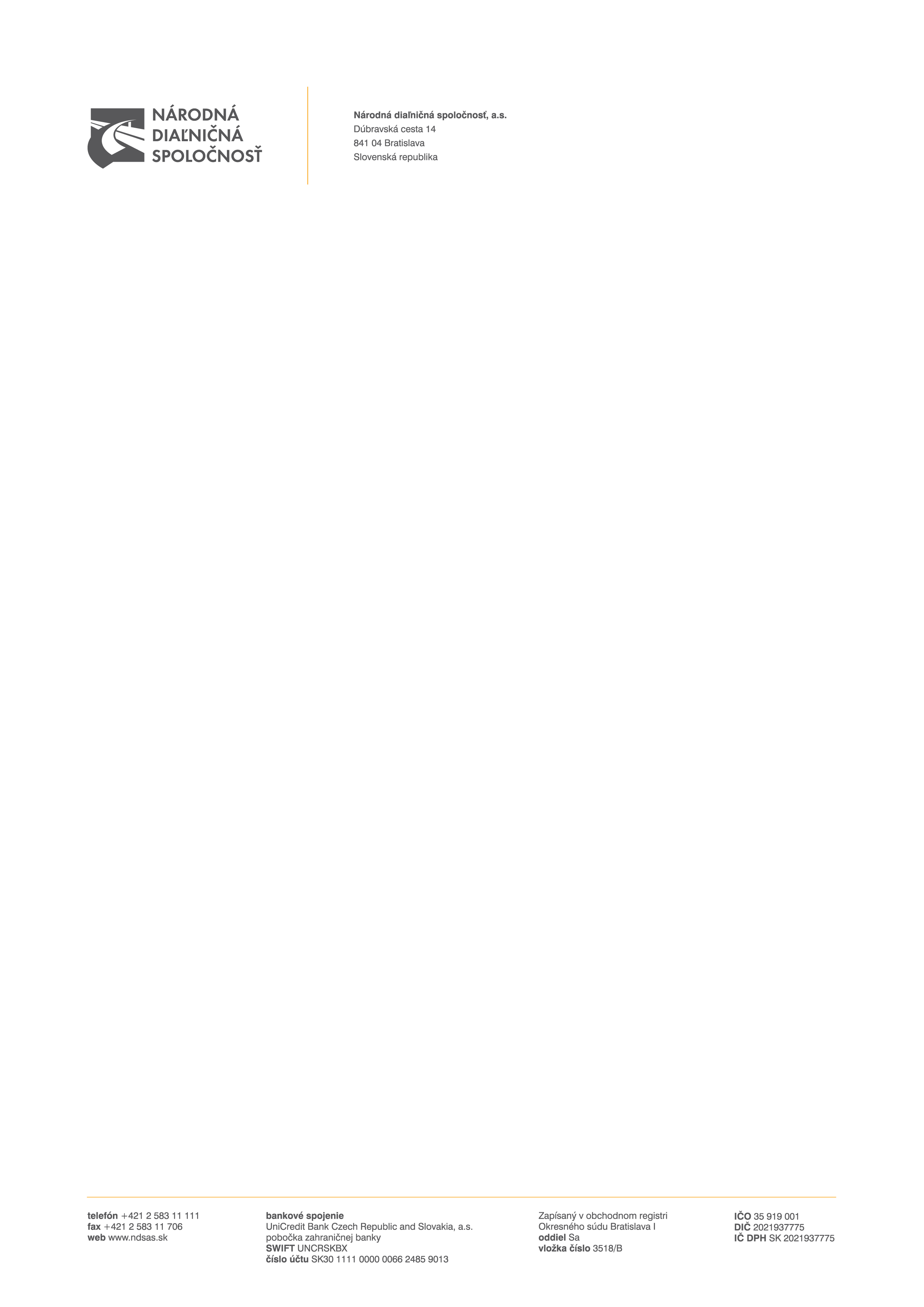 zadávanie NADLIMITNej ZÁKAZKyverejnou súťažou podľa § 66 ods. 7 písm. b) zákona č. 343/2015 Z. z. o verejnom obstarávaní a o zmene a doplnení niektorých zákonov v znení neskorších predpisovSÚŤAŽNÉ  PODKLADYAktualizované súťažné podklady zo dňa 3.10.2023 na základe Vysvetlenia informácií I.Predmet zákazky:"Realizačná dokumentácia pre modernizáciu a doplnenie premenného dopravného značenia tunela Sitina a priľahlých diaľničných úsekov"DRUH ZÁKAZKY: poskytnutie služby08/2023Obsah súťažných podkladovA.1 POKYNY PRE UCHÁDZAČOVČasť I.Všeobecné informácie1	Identifikácia verejného obstarávateľa2	Predmet zákazky3	Rozdelenie predmetu zákazky4	Variantné riešenie5	Miesto a termín plnenia predmetu zákazky6	Zdroj finančných prostriedkov7	Typ zmluvy8	Lehota viazanosti ponukyČasť II.Komunikácia a vysvetľovanie9	Komunikácia medzi verejným obstarávateľom a záujemcami/uchádzačmi10	Vysvetlenie informácií 11	Obhliadka miesta plnenia predmetu zákazkyČasť III.Príprava ponuky12	Forma a spôsob predkladania ponuky13	Jazyk ponuky14	Mena a ceny uvádzané v ponuke15	Zábezpeka16	Obsah ponuky17	Náklady na prípravu ponukyČasť IV.Predkladanie ponuky18	Predloženie ponuky19	Registrácia a autentifikácia uchádzača20	Lehota na predkladanie ponuky21	Doplnenie, zmena a odvolanie ponukyČasť V.Otváranie a vyhodnotenie ponúk22	Otváranie ponúk (on-line sprístupnenie)23	Preskúmanie ponúk24	Dôvernosť procesu verejného obstarávania25	Vyhodnocovanie ponúk26	Vyhodnotenie splnenia podmienok účasti uchádzačov27	Oprava chýbČasť VI.Prijatie ponuky28	Informácie o výsledku vyhodnotenia ponúk29	Uzavretie Zmluvy30	Zrušenie verejného obstarávaniaA.2 KritériÁ na hodnotenie ponúk a PRAVIDLÁ ich uplatneniaB.1 OPIS PREDMETU ZÁKAZKYB.2  SPÔSOB URČENIA CENYB.3  OBCHODNÉ PODMIENKY plneNIA PREDMETU ZÁKAZKYPRÍLOHY K SÚŤAŽNÝM PODKLADOMPríloha č. 1 k časti A.1  -  Všeobecné informácie o uchádzačoviPríloha č. 2 k časti A.1  -  Jednotný európsky dokumentPríloha č. 1 k časti A.2  -  Návrh na plnenie kritériaPríloha č. 1 k časti B.1  -  Zoznam aktív a komponentovPríloha č. 2 k časti B. 2 -  Špecifikácia ceny                                         (zároveň príloha č. 2 k Zmluve)Príloha č. 1 k časti B.3  -  Zoznam subdodávateľov a podiel subdodávok 							(zároveň príloha č. 3 k Zmluve)A.1 POKYNY PRE UCHÁDZAČOVČasť I.Všeobecné informácieIdentifikácia verejného obstarávateľaNázov organizácie:						          Národná diaľničná spoločnosť, a.s.Sídlo organizácie:					              	Dúbravská cesta 14, 841 04 BratislavaIČO:					              	35 919 001IČ DPH: 				              		SK 2021937775Bankové spojenie: 					              	UniCredit Bank Czech Republic and Slovakia a.s., 					              	pobočka zahraničnej bankyIBAN:					              	SK30 1111 0000 0066 2485 9013BIC/SWIFT: 			 		               UNCRSKBXInternetová adresa organizácie (URL): 	www.ndsas.sk Profil verejného obstarávateľa:		https://www.uvo.gov.sk/vyhladavanie/vyhladavanie-	profilov/detail/9127Kontaktná osoba:		Petra VarjúováTelefón:											+421 2 5831 1790E-mail: 								petra.varjuova@ndsas.skPredmet zákazkyPredmet zákazky je v súlade s § 3 ods. 4 zákona č. 343/2015 Z. z. o verejnom obstarávaní a o zmene a doplnení niektorých zákonov v znení neskorších predpisov (ďalej len „Zákon“) zákazka na poskytnutie služby s predmetom podrobne vymedzeným v týchto súťažných podkladoch (ďalej len „týchto SP“ alebo „SP“). 	Názov predmetu zákazky: „Realizačná dokumentácia pre modernizáciu a doplnenie premenného dopravného značenia tunela Sitina a priľahlých diaľničných úsekov“Stručný opis predmetu zákazky:Predmetom zákazky je vypracovanie projektovej dokumentácie na ponuku v rozsahu dokumentácie na realizáciu stavby (ďalej len „DRS“) vrátane klasifikácie informácií a kategorizácií sietí a informačných systémov, zoznamu aktív a navrhovaných komponentov pre modernizáciu a doplnenie premenného dopravného značenia tunela Sitina v úseku D2 Bratislava – Hodonínska ulica – Mlynská dolina, ktorá bude riešiť výmenu existujúceho dopravného značenia a dopravných zariadení v oboch smeroch. Podrobné vymedzenie predmetu zákazky tvorí časť B.1 Opis predmetu zákazky týchto SP.Postup vo verejnom obstarávaní: verejná súťaž podľa § 66 ods. 7 písm. b) ZákonaČíselný kód pre hlavný predmet a doplňujúce predmety z Hlavného slovníka Spoločného slovníka obstarávania, prípadne alfanumerický kód z Doplnkového slovníka Spoločného slovníka obstarávania (CPV/SSO):71320000-7 Inžinierske projektovanieCelková predpokladaná hodnota zákazky:	231 008,30 eur bez dane z pridanej hodnoty (ďalej len „DPH“)Rozdelenie predmetu zákazkyVerejný obstarávateľ nepovoľuje rozdelenie predmetu zákazky na časti.Odôvodnenie nerozdelenia predmetu zákazky:Verejný obstarávateľ požaduje poskytnutie celého predmetu zákazky od jedného uchádzača na celý rozsah poskytnutia služby, ktorá je predmetom zákazky, a to na základe vzájomnej nadväznosti a previazanosti jej poskytnutia. Verejný obstarávateľ zároveň uvádza, že predmet zákazky neumožňuje plnenia na samostatné časti a nejde o kombináciu rôznych kategórii služieb, ale o jedno vecne súvisiace a vzájomne nadväzujúce plnenie, ktoré si vyžaduje jednotný a komplexný prístup uchádzača k celému predmetu verejného obstarávateľa. Uchádzač predloží ponuku na celý predmet zákazky.Variantné riešenie	Uchádzačom sa neumožňuje predložiť variantné riešenie.	Ak súčasťou ponuky bude aj variantné riešenie, nebude takéto variantné riešenie zaradené do vyhodnotenia ponúk a bude sa naň hľadieť, akoby nebolo predložené.Miesto a termín plnenia predmetu zákazkyMiesto plnenia predmetu zákazky:D2 Bratislava – Hodonínska ulica – Mlynská dolinasmer HU – km 53,5 (NRs16d) až km 61,1 (NRJ 5)smer CZ – km 63,2 (NRJ 10a) až km 58,8 (NRS 5)Predpokladaná dĺžka trvania plnenia: 6 mesiacov odo dňa nadobudnutia účinnosti Zmluvy.Podrobné vymedzenie predpokladaného termínu plnenia predmetu zákazky je v časti B.1 Opis predmetu zákazky a v časti B.3 Obchodné podmienky plnenia predmetu zákazky, ktoré sú neoddeliteľnou súčasťou týchto SP.Zdroj finančných prostriedkov  Predmet zákazky bude financovaný z vlastných zdrojov verejného obstarávateľa.Verejný obstarávateľ neposkytuje zálohy ani preddavky na plnenie poistnej zmluvy.Typ zmluvy  Výsledok postupu verejného obstarávania je uzatvorenie Zmluvy podľa § 536 ustanovení zákona č. 513/1991 Zb. Obchodný zákonník v znení neskorších predpisov (ďalej len „Zmluva“).Vymedzenie zmluvných podmienok na plnenie predmetu zákazky tvoria časti B.1 Opis predmetu zákazky, B.2 Spôsob určenia ceny a B.3 Obchodné podmienky plnenia predmetu zákazky, ktoré sú neoddeliteľnou súčasťou týchto SP.Lehota viazanosti ponuky	Uchádzač je viazaný svojou ponukou od uplynutia lehoty na predkladanie ponúk až do uplynutia lehoty viazanosti ponúk, ktorá je uvedená v Oznámení o vyhlásení verejného obstarávania (ďalej len „Oznámenie“) v bode IV.2.6) Minimálna lehota, počas ktorej sú ponuky uchádzačov viazané.	V prípade, ak bude podaná námietka pri postupe verejného obstarávateľa a začaté konanie o námietkach pred uzavretím Zmluvy podľa § 170 Zákona, bude to mať podľa Zákona odkladný účinok na konanie verejného obstarávateľa, okrem námietok podľa § 170 ods. 3 písm. g) Zákona alebo ak bude začatá kontrola postupu verejného obstarávateľa pred uzavretím Zmluvy podľa Zákona a Úrad pre verejné obstarávanie (ďalej len „úrad“) vydá rozhodnutie o predbežnom opatrení, ktorým pozastaví konanie verejného obstarávateľa, lehoty verejnému obstarávateľovi v súlade s § 173 Zákona neplynú. Verejný obstarávateľ oznámi uchádzačom predĺženie lehoty viazanosti ponúk, ktorá nesmie byť dlhšia ako 12 mesiacov od uplynutia lehoty na predkladanie ponúk. Uchádzači sú svojou ponukou viazaní do uplynutia lehoty verejným obstarávateľom oznámenej, resp. primerane predĺženej lehoty viazanosti ponúk podľa bodu 8.2 časti A.1 Pokyny pre uchádzačov týchto SP.Časť II.Komunikácia a vysvetľovanieKomunikácia medzi verejným obstarávateľom a záujemcami/uchádzačmi Komunikácia medzi verejným obstarávateľom a záujemcami/uchádzačmi sa bude uskutočňovať v štátnom (slovenskom) jazyku a spôsobom, ktorý zabezpečí úplnosť a obsah týchto údajov uvedených v ponuke, podmienkach účasti a zaručí ochranu dôverných a osobných údajov uvedených v týchto dokumentoch. Komunikácia a výmena informácií medzi verejným obstarávateľom a záujemcami / uchádzačmi bude prebiehať písomne prostredníctvom elektronických prostriedkov podľa podmienok uvedených § 20 Zákona.Verejný obstarávateľ bude na komunikáciu s uchádzačmi resp. záujemcami používať elektronický prostriedok, ktorým je komunikačné rozhranie systému JOSEPHINE (ďalej aj len „JOSEPHINE“). Tento spôsob komunikácie sa týka akejkoľvek komunikácie a podaní medzi verejným obstarávateľom a záujemcami / uchádzačmi.JOSEPHINE je na účely tohto verejného obstarávania softvér na elektronizáciu zadávania verejných zákaziek. JOSEPHINE je webová aplikácia na doméne https://josephine.proebiz.com. Na bezproblémové používanie systému JOSEPHINE je nutné používať jeden z podporovaných internetových prehliadačov:Microsoft Edge Microsoft Internet Explorer verzia 11.0 a vyššia, Mozilla Firefox verzia 13.0 a vyššia alebo Google Chrome.Pravidlá pre doručovanie – zásielka sa považuje za doručenú záujemcovi/uchádzačovi, ak jej adresát bude mať objektívnu možnosť oboznámiť sa s jej obsahom, tzn. akonáhle sa dostane zásielka do sféry jeho dispozície. Za okamih doručenia sa v systéme JOSEPHINE považuje okamih jej odoslania v systéme JOSEPHINE a to v súlade s funkcionalitou systému.Obsahom komunikácie prostredníctvom komunikačného rozhrania systému JOSEPHINE bude predkladanie ponúk, vysvetľovanie SP a požiadaviek uvedených v Oznámení, prípadné doplnenie SP, vysvetľovanie predložených ponúk, vysvetľovanie predložených dokladov, žiadosť o nápravu, námietky a akákoľvek ďalšia, výslovne neuvedená komunikácia v súvislosti s týmto verejným obstarávaním, s výnimkou prípadov, keď to výslovne vylučuje Zákon. Pokiaľ sa v SP vyskytujú požiadavky na predkladanie ponúk, vysvetľovanie SP a požiadaviek uvedených v Oznámení, prípadné doplnenie SP, vysvetľovanie predložených ponúk, vysvetľovanie predložených dokladov, žiadosť o nápravu, námietky alebo akúkoľvek inú komunikáciu medzi verejným obstarávateľom a záujemcami/uchádzačmi, má sa na mysli vždy použitie komunikácie prostredníctvom komunikačného rozhrania systému JOSEPHINE. V prípade, že verejný obstarávateľ rozhodne aj o možnosti iného spôsobu komunikácie než prostredníctvom komunikačného rozhrania JOSEPHINE, tak v SP takúto skutočnosť zreteľne uvedie. Táto komunikácia sa týka i prípadov, kedy sa ponuka javí ako mimoriadne nízka ponuka. V takomto prípade komisia prostredníctvom komunikačného rozhrania systému JOSEPHINE požiada uchádzača o vysvetlenie, týkajúce sa predloženej ponuky a uchádzač musí doručiť prostredníctvom komunikačného rozhrania systému JOSEPHINE písomné odôvodnenie mimoriadne nízkej ponuky. Ak bude uchádzač alebo ponuka uchádzača z verejného obstarávania vylúčená, uchádzačovi bude prostredníctvom komunikačného rozhrania systému JOSEPHINE oznámené vylúčenie s uvedením dôvodu a lehoty, v ktorej môže byť doručená námietka. Úspešnému uchádzačovi bude prostredníctvom komunikačného rozhrania systému JOSEPHINE zaslané oznámenie, že sa jeho ponuka prijíma. Akákoľvek komunikácia verejného obstarávateľa či záujemcu/uchádzača s treťou osobou (treťou osobou sa rozumie subjekt odlišný od záujemcu, resp. uchádzača) v súvislosti s týmto verejným obstarávaním bude prebiehať spôsobom, ktorý stanoví Zákon a bude realizovaná mimo komunikačné rozhranie systému JOSEPHINE.Ak je odosielateľom zásielky verejný obstarávateľ, tak záujemcovi / uchádzačovi bude na ním určený kontaktný e-mail/e-maily bezodkladne odoslaná informácia o tom, že k predmetnej zákazke existuje nová zásielka/správa. Záujemca / uchádzač sa prihlási do systému a v komunikačnom rozhraní zákazky bude mať zobrazený obsah komunikácie – zásielky, správy. Záujemca / uchádzač si môže v komunikačnom rozhraní zobraziť celú históriu o svojej komunikácii s verejným obstarávateľom. Ak je odosielateľom zásielky záujemca / uchádzač, tak po prihlásení do systému JOSEPHINE môže predmetnému obstarávaniu prostredníctvom komunikačného rozhrania odosielať správy a potrebné prílohy verejnému obstarávateľovi. Takáto zásielka sa považuje za doručenú verejnému obstarávateľovi okamihom jej odoslania v systéme JOSEPHINE v súlade s funkcionalitou systému.Verejný obstarávateľ odporúča záujemcom / uchádzačom, ktorí si vyhľadali obstarávania prostredníctvom webovej stránky verejného obstarávateľa, resp. v systéme JOSEPHINE (https://josephine.proebiz.com), a zároveň ktorí chcú byť informovaní o prípadných aktualizáciách týkajúcich sa konkrétneho obstarávania prostredníctvom notifikačných e-mailov, aby v danom obstarávaní zaklikli tlačidlo „ZAUJÍMA MA TO“ (v pravej hornej časti obrazovky). Záujemci/uchádzači, ktorí odporúčanie nebudú akceptovať, sa vystavujú riziku, že im obsah informácií k predmetnej zákazke nebude doručený.Verejný obstarávateľ umožňuje neobmedzený a priamy prístup elektronickými prostriedkami k SP a k prípadným všetkým doplňujúcim podkladom. SP a prípadné vysvetlenie alebo doplnenie SP alebo vysvetlenie požiadaviek uvedených v Oznámení, podmienok účasti vo verejnom obstarávaní, informatívneho dokumentu alebo inej sprievodnej dokumentácie budú verejným obstarávateľom zverejnené ako elektronické dokumenty v profile verejného obstarávateľa https://www.uvo.gov.sk/vyhladavanie/vyhladavanie-	profilov/detail/9127 (ďalej len „profil“) a zároveň v systéme JOSEPHINE. Vysvetlenie informácií V prípade nejasností alebo potreby vysvetlenia informácií potrebných na vypracovanie ponuky a na preukázanie splnenia podmienok účasti poskytnutých verejným obstarávateľom v lehote na predkladanie ponúk, môže ktorýkoľvek zo záujemcov požiadať o vysvetlenie informácií k predmetnej zákazke prostredníctvom komunikačného rozhrania systému JOSEPHINE.Prípadnú žiadosť o vysvetlenie informácií potrebných na vypracovanie ponuky a na preukázanie splnenia podmienok účasti verejný obstarávateľ odporúča záujemcom doručiť prostredníctvom komunikačného rozhrania systému JOSEPHINE „dostatočne vopred“. Verejný obstarávateľ bezodkladne poskytne vysvetlenie informácií potrebných na vypracovanie ponuky a na preukázanie splnenia podmienok účasti všetkým záujemcom, ktorí sú mu známi v tejto zákazke, najneskôr však šesť (6) dní pred uplynutím lehoty na predkladanie ponúk za predpokladu, že o vysvetlenie záujemca požiada dostatočne vopred. Verejný obstarávateľ primerane predĺži lehotu na predkladanie ponúk, ak vysvetlenie informácií potrebných na vypracovanie ponuky a na preukázanie splnenia podmienok účasti nie je poskytnuté v lehote podľa bodu 10.3 časti A.1 Pokyny pre uchádzačov týchto SP, aj napriek tomu, že bolo vyžiadané dostatočne vopred alebo ak v dokumentoch potrebných na vypracovanie ponuky alebo na preukázanie splnenia podmienok účasti vykoná podstatnú zmenu.Ak si vysvetlenie informácií potrebných na vypracovanie ponuky alebo na preukázanie splnenia podmienok účasti záujemca nevyžiada dostatočne vopred alebo jeho význam je z hľadiska prípravy ponuky nepodstatný, verejný obstarávateľ nie je povinný predĺžiť lehotu na predkladanie ponúk.Obhliadka miesta plnenia predmetu zákazkyObhliadka miesta dodania predmetu zákazky nie je potrebná.Časť III.Príprava ponukyForma a spôsob predkladania ponukyUchádzač ponuku predkladá elektronicky v zmysle § 49 ods. 1 písm. a) Zákona a vložením do systému JOSEPHINE umiestnenom na webovej adrese https://josephine.proebiz.com/ za podmienok:Elektronická ponuka sa vloží vyplnením ponukového formulára a vložením požadovaných dokladov a dokumentov v systéme JOSEPHINE umiestnenom na webovej adrese https://josephine.proebiz.com/.V predloženej ponuke prostredníctvom systému JOSEPHINE musia byť pripojené požadované doklady (odporúčaný formát je „PDF“) tak, ako je uvedené v týchto SP.Ceny predloží vo formáte *pdf a vo formáte *xls./*xlsx a zodpovedá za to, že ceny v oboch formátoch sa zhodujú.Ak ponuka obsahuje dôverné informácie, uchádzač ich v ponuke viditeľne označí. Uchádzačom navrhovaná cena za plnenie požadovaného predmetu zákazky bude uvedená v ponuke uchádzača spôsobom uvedeným v časti B.2 Spôsob určenia ceny týchto SP.Po úspešnom nahraní ponuky do systému JOSEPHINE je uchádzačovi odoslaný notifikačný informatívny e-mail (a to na emailovú adresu užívateľa uchádzača, ktorý ponuku nahral). Dokumenty tvoriace ponuku, môže uchádzač predložiť ako originály v elektronickej podobe s kvalifikovaným elektronickým podpisom alebo ako zaručene konvertované listiny v zmysle ustanovenia § 35 a nasl. zákona č. 305/2013 Z. z. o elektronickej podobe výkonu pôsobnosti orgánov verejnej moci a o zmene a doplnení niektorých zákonov (zákon o e-Governmente) v znení neskorších predpisov, alebo len ako skeny originálov alebo úradne overených fotokópií týchto dokumentov.Znenie obchodných podmienok, ktoré sú súčasťou týchto SP v časti B.3 Obchodné podmienky plnenia predmetu zákazky nemožno meniť, ani uvádzať výhrady, ktoré by odporovali týmto SP.Jazyk ponukyPonuky a ďalšie doklady a dokumenty vo verejnom obstarávaní sa predkladajú v štátnom jazyku Slovenskej republiky. Ak je doklad alebo dokument vyhotovený v cudzom jazyku, predkladá sa spolu s jeho úradným prekladom do štátneho jazyka Slovenskej republiky; to neplatí pre ponuky, doklady a dokumenty vyhotovené v českom jazyku. Ak sa zistí rozdiel v ich obsahu, rozhodujúci je úradný preklad do štátneho jazyka Slovenskej republiky.Ak ponuku predkladá uchádzač so sídlom mimo územia Slovenskej republiky a doklad alebo dokument je vyhotovený v cudzom jazyku, predkladá sa takýto dokument spolu s jeho úradným prekladom do štátneho jazyka Slovenskej republiky, to neplatí pre ponuky, návrhy, doklady 
a dokumenty vyhotovené v českom jazyku. Ak sa zistí rozdiel v ich obsahu, rozhodujúci je úradný preklad v štátnom jazyku Slovenskej republiky.Mena a ceny uvádzané v ponukeUchádzačom navrhovaná zmluvná cena za plnenie požadovaného predmetu zákazky, uvedená v ponuke uchádzača, bude vyjadrená v eurách (€, alebo EUR). Cena za plnenie predmetu zákazky musí byť stanovená podľa zákona Národnej rady Slovenskej republiky č.18/1996 Z. z. o cenách v znení neskorších predpisov (ďalej len „zákon o cenách“), vyhlášky Ministerstva financií Slovenskej republiky č. 87/1996 Z. z., ktorou sa vykonáva zákon o cenách.Ak je uchádzač platiteľom DPH, navrhovanú zmluvnú cenu uvedie v zložení:navrhovaná zmluvná cena bez DPH,sadzba DPH a výška DPH,navrhovaná zmluvná cena vrátane DPH.Ak uchádzač nie je platiteľom DPH, uvedie navrhovanú zmluvnú cenu celkom. Skutočnosť či je, alebo nie je platiteľom DPH, upozorní/uvedie v ponuke v príslušnom Návrhu na plnenie kritéria (Príloha č. 1 k časti A.2 Kritériá na hodnotenie ponúk a pravidlá ich uplatnenia týchto SP).Zábezpeka15.1	Zábezpeka na zabezpečenie viazanosti ponúk sa nevyžadujeObsah ponukyPonuka predložená uchádzačom elektronicky prostredníctvom systému JOSEPHINE musí obsahovať doklady v nasledovnom poradí:Titulný list ponuky s označením, z ktorého jednoznačne vyplýva, že ide o ponuku na predmet zákazky podľa týchto SP.Obsah ponuky (index – položkový zoznam) s odkazom na očíslované strany.Vyplnený formulár „Všeobecné informácie o uchádzačovi“ (Príloha č. 1 k časti A.1 Pokyny pre uchádzačov týchto SP). V prípade, ak je uchádzačom skupina dodávateľov, vyplní a predloží tento formulár každý jej člen.V prípade skupiny dodávateľov vystavenú plnú moc pre jedného z členov skupiny, ktorý bude oprávnený prijímať pokyny za všetkých a konať v mene všetkých ostatných členov skupiny, podpísanú všetkými členmi skupiny alebo osobou/osobami oprávnenými konať v danej veci za každého člena skupiny.Vyplnenú Prílohu č. 1 Návrh na plnenie kritéria k časti A.2 Kritériá na hodnotenie ponúk a pravidlá ich uplatnenia týchto SP - v elektronickej forme vo formáte  ٭.xls/*.xlsx, zároveň aj ako scan podpísaný uchádzačom, a to jeho štatutárnym orgánom alebo členom štatutárneho orgánu alebo iným zástupcom uchádzača, ktorý je oprávnený konať v mene uchádzača v záväzkových vzťahoch.Vyplnenú Prílohu č. 1 Špecifikácia ceny k časti B.2 Spôsob určenia ceny týchto SP - v elektronickej forme vo formáte Microsoft Excel ٭.xls/*.xlsx, zároveň aj ako scan podpísaný uchádzačom, a to jeho štatutárnym orgánom alebo členom štatutárneho orgánu alebo iným zástupcom uchádzača, ktorý je oprávnený konať v mene uchádzača v záväzkových vzťahoch.Doklady preukazujúce splnenie podmienok účasti týkajúcich sa osobného postavenia, uvedených v Oznámení, prostredníctvom ktorých uchádzač preukazuje splnenie podmienok účasti vo verejnom obstarávaní požadované v Oznámení. Uchádzač môže doklady na preukázanie splnenia podmienok účasti predbežne nahradiť:Jednotným európskym dokumentom (ďalej len „JED“)JED tvorí Prílohu č. 2 k časti A.1 Pokyny pre uchádzačov týchto SP. Uchádzač vyplní časti I. až III. JED-u, zároveň mu je umožnené vyplniť len oddiel α: GLOBÁLNY ÚDAJ PRE VŠETKY PODMIENKY ÚČASTI časti IV. JED-u bez toho, aby musel vyplniť iné oddiely časti IV. JED-u.Ak uchádzač preukazuje finančné a ekonomické postavenie alebo technickú spôsobilosť alebo odbornú spôsobilosť prostredníctvom inej osoby, uchádzač je povinný predložiť JED aj pre túto osobu.V prípade, ak ponuku predkladá skupina dodávateľov, je potrebné predložiť JED pre každého člena skupiny osobitne.Ak sú požadované doklady pre verejného obstarávateľa priamo a bezodplatne prístupné v elektronických databázach, uchádzač v JED-e uvedie aj informácie potrebné na prístup do týchto elektronických databáz najmä internetovú adresu elektronickej databázy, akékoľvek identifikačné údaje a súhlasy potrebné na prístup do tejto databázy.Návrh Zmluvy s vyplnenými cenami (ak sú v Zmluve požadované) vrátane požadovaných príloh (okrem prílohy č.1 Opis predmetu zákazky, ktorú bude verejný obstarávateľ vyžadovať až od úspešného uchádzača k Zmluve najneskôr v čase jej uzavretia v rámci poskytnutia riadnej súčinnosti podľa bodu 29.8 tejto časti SP) k Zmluve  s časťou znenia obchodných podmienok plnenia predmetu zákazky podľa B.3 Obchodné podmienky plnenia predmetu zákazky a podľa časti B.1 Opis predmetu zákazky týchto SP. Návrh Zmluvy musí byť podpísaný uchádzačom, jeho štatutárnym orgánom alebo členom štatutárneho orgánu alebo iným zástupcom uchádzača, ktorý je oprávnený konať v mene uchádzača v záväzkových vzťahoch.V prípade, ak ponuku predkladá skupina dodávateľov, návrh Zmluvy musí byť podpísaný všetkými členmi skupiny alebo osobou/osobami oprávnenými konať v danej veci za každého člena skupiny. Zároveň v súlade s bodom 18.3.1 časti A.1 Pokyny pre uchádzačov týchto SP, v ponuke skupiny dodávateľov musí byť uvedený záväzok, že táto skupina dodávateľov v prípade prijatia jej ponuky verejným obstarávateľom za účelom riadneho plnenia Zmluvy vytvorí niektorú z právnych foriem uvedených v bode 18.4 časti A.1 Pokyny pre uchádzačov týchto SP, pričom sa odporúča, aby obsahom jej ponuky bola aspoň zmluva o budúcej zmluve o vytvorení príslušnej právnej formy.Náklady na prípravu ponukyVšetky náklady a výdavky spojené s prípravou a predložením ponuky znáša uchádzač bez finančného nároku voči verejnému obstarávateľovi, bez ohľadu na výsledok verejného obstarávania. Ponuky predložené elektronicky v lehote na predkladanie ponúk sa počas plynutia lehoty viazanosti ponúk a po uplynutí lehoty viazanosti ponúk, resp. predĺženej lehoty viazanosti uchádzačom nevracajú. Zostávajú uložené v predmetnej zákazke vytvorenej v systéme JOSEPHINE ako súčasť dokumentácie vyhláseného verejného obstarávania.Časť IV.Predkladanie ponukyPredloženie ponuky18.1	Uchádzač predloží svoju ponuku v elektronickej podobe do systému JOSEPHINE, umiestnenom na webovej adrese: https://josephine.proebiz.com podľa bodu 12 časti A.1 Pokyny pre uchádzačov týchto SP. Doručenie ponuky je zaznamenávané s presnosťou na sekundy. Systém JOSEPHINE považuje za čas vloženia ponuky okamih uloženia posledného súboru (dát) – nie čas začatia nahrávania ponuky, preto je potrebné predložiť ponuku (začať s nahrávaním) v dostatočnom časovom predstihu najmä s ohľadom na veľkosť ukladaných dát.Uchádzač môže predložiť len jednu ponuku. Ak uchádzač v lehote na predkladanie ponúk predloží viac ponúk, verejný obstarávateľ bude prihliadať len na ponuku, ktorá bola predložená ako posledná a na ostatné ponuky bude hľadieť ako na ponuky, ktoré boli predložené po lehote na predkladanie ponúk. Uchádzač nemôže byť v tom istom postupe zadávania zákazky členom skupiny dodávateľov, ktorá predkladá ponuku. Verejný obstarávateľ vylúči uchádzača, ktorý je súčasne členom skupiny dodávateľov.	Ak sa tejto zákazky zúčastní skupina dodávateľov:v jej ponuke musí byť uvedený záväzok, že táto skupina dodávateľov v prípade prijatia jej ponuky verejným obstarávateľom za účelom riadneho plnenia Zmluvy vytvorí niektorú z právnych foriem uvedených v bode 18.4 časti A.1 Pokyny pre uchádzačov týchto SP, pričom sa odporúča, aby obsahom jej ponuky bola aspoň zmluva o budúcej zmluve o vytvorení príslušnej právnej formy;ponuka musí byť podpísaná všetkými členmi skupiny dodávateľov spôsobom, ktorý ich právne zaväzuje.Za účelom riadneho plnenia Zmluvy skupina dodávateľov vytvorí v prípade prijatia jej ponuky zoskupenie bez právnej subjektivity napr. združenie bez právnej subjektivity podľa § 829 Občianskeho zákonníka alebo niektorú z obchodných spoločností podľa Obchodného zákonníka alebo inú právnu formu vhodnú na riadne plnenie Zmluvy.Ak skupina dodávateľov vytvorí v súlade s predchádzajúcim bodom niektorú z právnych foriem tam uvedených, pred uzatvorením Zmluvy bude povinná preukázať, že táto právna forma má spôsobilosť mať práva a povinnosti a spôsobilosť na právne úkony, ak príslušná právna forma môže byť nositeľom takejto spôsobilosti. Úspešný uchádzač preukazuje vyššie uvedené skutočnosti napr. v prípade zoskupenia bez právnej subjektivity uzatvorením zmluvy o vytvorení zoskupenia bez právnej subjektivity (napr. zmluvy o združení podľa § 829 Občianskeho zákonníka), v prípade obchodných spoločností podľa Obchodného zákonníka výpisom z Obchodného registra atď.V prípade zoskupenia bez právnej subjektivity zmluva o vytvorení tohto zoskupenia musí obsahovať:plnú moc jedného z účastníkov zoskupenia, ktorý bude mať postavenie hlavného účastníka zoskupenia, udelenú ostatnými účastníkmi zoskupenia na všetky právne úkony, ktoré sa budú uskutočňovať v mene všetkých účastníkov zoskupenia v súvislosti s predložením ponuky, pričom táto plná moc musí byť neoddeliteľnou súčasťou tejto zmluvy,percentuálny podiel na zákazke, ktorý uskutočnia jednotliví účastníci zoskupenia a uvedenie druhu podielu podľa konkrétnej činnosti, prehlásenie, že účastníci zoskupenia ručia spoločne a nerozdielne za záväzky voči verejnému obstarávateľovi, vzniknuté v súvislosti s plnením Zmluvy.Registrácia a autentifikácia uchádzačaUchádzač má možnosť sa registrovať do systému JOSEPHINE pomocou hesla alebo aj pomocou občianskeho preukazu s elektronickým čipom a bezpečnostným osobnostným kódom (eID).Predkladanie ponúk je umožnené iba autentifikovaným uchádzačom. Autentifikáciu je možné vykonať týmito spôsobmi:v systéme JOSEPHINE registráciou a prihlásením pomocou občianskeho preukazu s elektronickým čipom a bezpečnostným osobnostným kódom (eID). V systéme je autentifikovaná spoločnosť, ktorú pomocou eID registruje štatutár danej spoločnosti. Autentifikáciu vykonáva poskytovateľ systému JOSEPHINE a to v pracovných dňoch v čase 8.00 – 16.00 hod. O dokončení autentifikácie je uchádzač informovaný e-mailom;nahraním kvalifikovaného elektronického podpisu (napríklad podpisu eID) štatutára danej spoločnosti na kartu užívateľa po registrácii a prihlásení do systému JOSEPHINE. Autentifikáciu vykoná poskytovateľ systému JOSEPHINE a to v pracovných dňoch v čase 8.00 – 16.00 hod. O dokončení autentifikácie je uchádzač informovaný e-mailom;vložením dokumentu preukazujúceho osobu štatutára na kartu užívateľa po registrácii, ktorý je podpísaný elektronickým podpisom štatutára, alebo prešiel zaručenou konverziou. Autentifikáciu vykoná poskytovateľ systému JOSEPHINE a to v pracovných dňoch v čase 8.00 – 16.00 hod. O dokončení autentifikácie je uchádzač informovaný e-mailom;vložením plnej moci na kartu užívateľa po registrácii, ktorá je podpísaná elektronickým podpisom štatutára aj splnomocnenou osobou, alebo prešla zaručenou konverziou. Autentifikáciu vykoná poskytovateľ systému JOSEPHINE a to v pracovných dňoch v čase 8.00 – 16.00 hod. O dokončení autentifikácie je uchádzač informovaný e-mailom.Autentifikovaný uchádzač si po prihlásení do systému JOSEPHINE v prehľade - zozname obstarávaní vyberie predmetné obstarávanie a vloží svoju ponuku do určeného formulára na príjem ponúk, ktorý nájde v záložke „Ponuky a žiadosti“. Uchádzač svoju ponuku identifikuje uvedením obchodného mena alebo názvu, sídla, miesta podnikania alebo obvyklého pobytu uchádzača a heslom verejnej súťaže: „Poistenie zodpovednosti za škodu spôsobenú členmi orgánov spoločnosti“.Lehota na predkladanie ponukyLehota na predkladanie ponúk je uvedená v Oznámení v bode IV.2.2); Lehota na predkladanie ponúk.Ponuka uchádzača predložená po uplynutí lehoty na predkladanie ponúk sa nesprístupní.Doplnenie, zmena a odvolanie ponukyUchádzač môže predloženú ponuku dodatočne doplniť, zmeniť alebo odvolať do uplynutia lehoty na predkladanie ponúk. Doplnenie, zmenu alebo odvolanie ponuky je možné vykonať späť vzatím pôvodnej ponuky. Uchádzač pri odvolaní ponuky postupuje obdobne ako pri vložení prvotnej ponuky (kliknutím na tlačidlo „Stiahnuť ponuku“ a predložením novej ponuky).Uchádzači sú svojou ponukou viazaní do uplynutia lehoty oznámenej verejným obstarávateľom, resp. predĺženej lehoty viazanosti ponúk podľa rozhodnutia verejného obstarávateľa. Prípadné predĺženie lehoty bude uchádzačom dostatočne vopred oznámené formou elektronickej komunikácie v systéme JOSEPHINE.Časť V.Otváranie a vyhodnotenie ponúkOtváranie ponúk (on-line sprístupnenie)Dátum a hodina otvárania ponúk je uvedená v Oznámení v bode IV.2.7); Podmienky na otváranie ponúk.Otváranie ponúk sa uskutoční elektronicky, a to on-line sprístupnením ponúk v systéme JOSEPHINE.Verejný obstarávateľ umožní účasť na otváraní ponúk všetkým uchádzačom, ktorí predložili ponuku v lehote na predkladanie ponúk, pričom umožnením účasti na otváraní ponúk sa rozumie ich sprístupnenie prostredníctvom príslušnej funkcionality v systéme JOSEPHINE všetkým uchádzačom, ktorí predložili ponuku spôsobom podľa bodu 18 týchto SP.Verejný obstarávateľ najneskôr do piatich pracovných dní odo dňa otvárania ponúk pošle prostredníctvom elektronickej komunikácie v systéme JOSEPHINE všetkým uchádzačom, ktorí predložili ponuky v lehote na predkladanie ponúk zápisnicu z otvárania ponúk, ktorá obsahuje údaje podľa § 52 ods. 2 Zákona.Preskúmanie ponúkVerejný obstarávateľ zriadi v súlade s § 51 Zákona, za účelom preskúmania a vyhodnotenia ponúk najmenej trojčlennú komisiu, ktorá začne svoju činnosť otváraním ponúk. Preskúmanie a vyhodnocovanie ponúk komisiou je neverejné.Komisia v úvode svojej činnosti posúdi zloženie zábezpeky – ak bola požadovaná. Verejný obstarávateľ vylúči ponuku, ak uchádzač nezložil zábezpeku podľa určených podmienok.Do procesu vyhodnocovania ponúk budú zaradené tie ponuky, ktoré:boli doručené elektronicky prostredníctvom systému JOSEPHINE v lehote predkladania ponúk,obsahujú náležitosti uvedené v bode 16 časti A.1 Pokyny pre uchádzačov týchto SP,zodpovedajú požiadavkám a podmienkam uvedeným v Oznámení a v týchto SP.Platnou ponukou je ponuka, ktorá zároveň neobsahuje žiadne obmedzenia alebo výhrady, ktoré sú v rozpore s požiadavkami a podmienkami uvedenými verejným obstarávateľom v Oznámení a v týchto SP.Ponuka uchádzača, ktorá nebude spĺňať stanovené požiadavky bude z verejnej súťaže vylúčená. Uchádzačovi bude oznámené vylúčenie jeho ponuky s uvedením dôvodu vylúčenia a lehoty, v ktorej môže byť doručená námietka podľa § 170 ods. 4 písm. d) Zákona.Dôvernosť procesu verejného obstarávaniaČlenovia komisie, ktorí vyhodnocujú ponuky sú povinní zachovávať mlčanlivosť a nesmú poskytovať počas vyhodnocovania ponúk informácie o obsahu ponúk. Na členov komisie, ktorí vyhodnocujú ponuky, sa vzťahujú ustanovenia podľa § 22 Zákona.Verejný obstarávateľ je povinný zachovávať mlčanlivosť o informáciách označených ako dôverné, ktoré mu uchádzač alebo záujemca poskytol; na tento účel uchádzač alebo záujemca označí, ktoré skutočnosti považuje za dôverné. Za dôverné informácie je na účely Zákona možné označiť výhradne obchodné tajomstvo, technické riešenia a predlohy, návody, výkresy, projektové dokumentácie, modely, spôsob výpočtu jednotkových cien a ak sa neuvádzajú jednotkové ceny, ale len cena, tak aj spôsob výpočtu ceny a vzory. Týmto ustanovením nie sú dotknuté ustanovenia Zákona a ani ustanovenia, ukladajúce prevádzkovateľovi elektronického prostriedku, prostredníctvom ktorého sa verejné obstarávanie realizuje, sprístupniť dokumenty a informácie týkajúce sa verejného obstarávania a tiež povinnosti zverejňovania zmlúv podľa osobitného predpisu.Vyhodnocovanie ponúkKomisia vyhodnotí predložené ponuky podľa § 53 Zákona s použitím ustanovenia § 66 ods. 7 písm. b) Zákona: „vyhodnotenie ponúk z hľadiska splnenia požiadaviek na predmet zákazky a vyhodnotenie splnenia podmienok účasti sa uskutoční po vyhodnotení ponúk na základe kritérií na vyhodnotenie ponúk“. V súlade s § 55 ods. 1 Zákona verejný obstarávateľ vyhodnotí splnenie požiadaviek na predmet zákazky u uchádzača, ktorý sa umiestnil na prvom mieste v poradí.Vyhodnotenie splnenia podmienok účasti uchádzačovKomisia vyhodnotí splnenie podmienok účasti uchádzačov podľa § 40 s použitím ustanovenia § 66 ods. 7 písm. b) Zákona: „vyhodnotenie ponúk z hľadiska splnenia požiadaviek na predmet zákazky a vyhodnotenie splnenia podmienok účasti sa uskutoční po vyhodnotení ponúk na základe kritérií na vyhodnotenie ponúk“. V súlade s § 55 ods. 1 Zákona verejný obstarávateľ vyhodnotí splnenie podmienok účasti u uchádzača, ktorý sa umiestnil na prvom mieste v poradí.Tejto verejnej súťaže sa nemôžu zúčastniť hospodárske subjekty so sídlom v treťom štáte, s ktorým nemá Slovenská republika alebo Európska únia uzavretú medzinárodnú zmluvu zaručujúcu rovnaký a účinný prístup k verejnému obstarávaniu v tomto treťom štáte pre hospodárske subjekty so sídlom v Slovenskej republike.Komisia vylúči uchádzača z verejného obstarávania v prípadoch podľa § 40 ods. 6, 7 a 8 Zákona, a tiež v prípade, že uchádzač má sídlo v treťom štáte, s ktorým nemá Slovenská republika alebo Európska únia uzavretú medzinárodnú zmluvu zaručujúcu rovnaký a účinný prístup k verejnému obstarávaniu v tomto treťom štáte pre hospodárske subjekty so sídlom v Slovenskej republike.Oprava chýbAk komisia identifikuje nezrovnalosti alebo nejasnosti v informáciách alebo dôkazoch, ktoré uchádzač poskytol, písomne požiada o vysvetlenie ponuky a ak je to potrebné aj o predloženie dôkazov. Vysvetlením ponuky nemôže dôjsť k jej zmene. Za zmenu ponuky sa nepovažuje odstránenie zrejmých chýb v písaní a počítaní.Zrejmé matematické chyby, zistené pri vyhodnocovaní ponúk, budú opravené v prípade:rozdielu medzi sumou uvedenou číslom a sumou uvedenou slovom; platiť bude suma uvedená správne,rozdielu medzi jednotkovou cenou a celkovou cenou, ak uvedená chyba vznikla dôsledkom nesprávneho násobenia jednotkovej ceny množstvom; platiť bude správny súčin jednotkovej ceny a množstva,preukázateľne hrubej chyby pri jednotkovej cene v desatinnej čiarke; platiť bude jednotková cena s opravenou desatinnou čiarkou, celková cena položky bude odvodená od takto opravenej jednotkovej ceny,nesprávne spočítanej sumy vo vzájomnom súčte alebo medzisúčte jednotlivých položiek; platiť bude správny súčet, resp. medzisúčet jednotlivých položiek a pod.O každej vykonanej oprave bude uchádzač bezodkladne upovedomený. Uchádzač bude v takom prípade požiadaný o vysvetlenie ponuky podľa § 53 ods. 1 Zákona a o predloženie súhlasu s vykonanou opravou.Časť VI.Prijatie ponukyInformácie o výsledku vyhodnotenia ponúk Verejný obstarávateľ po vyhodnotení ponúk, a po odoslaní všetkých oznámení o vylúčení uchádzača, bezodkladne oznámi všetkým dotknutým uchádzačom, výsledok vyhodnotenia ponúk, vrátane poradia uchádzačov a súčasne uverejní informáciu o výsledku vyhodnotenia ponúk a poradie uchádzačov v profile a v systéme JOSEPHINE. Dotknutým uchádzačom je uchádzač, ktorého ponuka sa vyhodnocovala, vylúčený uchádzač, ktorému plynie lehota na podanie námietok proti vylúčeniu a uchádzač, ktorý podal námietky proti vylúčeniu, pričom úrad o námietkach zatiaľ právoplatne nerozhodol. Úspešnému uchádzačovi alebo uchádzačom oznámi, že jeho ponuku alebo ponuky prijíma. Neúspešnému uchádzačovi oznámi, že neuspel a dôvody neprijatia jeho ponuky. V informácii o výsledku vyhodnotenia ponúk uvedie najmä identifikáciu úspešného uchádzača alebo uchádzačov, informáciu o charakteristikách a výhodách prijatej ponuky alebo ponúk, výsledok vyhodnotenia splnenia podmienok účasti u úspešného uchádzača a lehotu, v ktorej môže byť doručená námietka. 	Uzavretie ZmluvyUzavretá Zmluva nesmie byť v rozpore s týmito SP a s ponukou predloženou úspešným uchádzačom alebo uchádzačmi. Verejný obstarávateľ nesmie uzavrieť Zmluvu s uchádzačom alebo uchádzačmi, ktorí majú povinnosť zapisovať sa do registra partnerov verejného sektora a nie sú zapísaní v registri partnerov verejného sektora alebo ktorých subdodávatelia alebo subdodávatelia podľa osobitného predpisu,1 ktorí majú povinnosť zapisovať sa do registra partnerov verejného sektora1 a nie sú zapísaní v registri partnerov verejného sektora.2Zmluva s úspešným uchádzačom, ktorého ponuka bola prijatá, bude uzavretá najskôr jedenásty (11) deň odo dňa odoslania informácie o výsledku vyhodnotenia ponúk podľa § 55 Zákona, ak nebudú uplatnené revízne postupy, pri dodržaní postupu stanoveného v ustanovení § 56 Zákona.Úspešný uchádzač alebo uchádzači sú povinní poskytnúť verejnému obstarávateľovi riadnu súčinnosť potrebnú na uzavretie Zmluvy tak, aby mohla byť uzavretá do desiatich (10) pracovných dní odo dňa uplynutia lehoty podľa § 56 ods. 8 a 9 Zákona, ak boli na jej uzavretie písomne vyzvaní prostredníctvom komunikačného rozhrania systému JOSEPHINE. Úspešný uchádzač alebo uchádzači, ktorí majú povinnosť zapisovať sa do registra partnerov verejného sektora podľa zákona č. 315/2016 Z. z. o registri partnerov verejného sektora a o zmene a doplnení niektorých zákonov v znení neskorších predpisov (ďalej len „register partnerov verejného sektora“) alebo ich subdodávatelia, ktorí majú povinnosť zapisovať sa do registra partnerov verejného sektora sú povinní na účely poskytnutia riadnej súčinnosti potrebnej na uzavretie Zmluvy mať v registri partnerov verejného sektora zapísaných konečných užívateľov výhod. Ak úspešný uchádzač alebo uchádzači odmietnu uzavrieť Zmluvu alebo nie sú splnené povinnosti podľa bodu 29.3 časti A.1 Pokyny pre uchádzačov týchto SP, verejný obstarávateľ môže uzavrieť Zmluvu s uchádzačom alebo uchádzačmi, ktorí sa umiestnili na nasledujúcom mieste v poradí.Uchádzač alebo uchádzači, ktorí sa umiestnili na nasledujúcom mieste v poradí, sú povinní splniť povinnosť podľa bodu 29.3 časti A.1 Pokyny pre uchádzačov týchto SP a poskytnúť verejnému obstarávateľovi riadnu súčinnosť, potrebnú na uzavretie Zmluvy tak, aby mohla byť uzavretá do desiatich (10) pracovných dní odo dňa, keď boli na jej uzavretie písomne vyzvaní prostredníctvom komunikačného rozhrania systému JOSEPHINE. Verejný obstarávateľ môže v Oznámení určiť, že lehota uvedená v bodoch 29.3 až 29.4 je dlhšia ako desať (10) pracovných dní.Povinnosť byť zapísaný v registri partnerov verejného sektora sa nevzťahuje na toho, komu majú byť jednorazovo poskytnuté finančné prostriedky neprevyšujúce sumu 100 000 eur alebo na toho, komu majú byť poskytnuté viaceré čiastkové alebo opakujúce sa plnenia, ktorých hodnota v úhrne neprevyšuje sumu 250 000 eur, to neplatí, ak výšku štátnej pomoci alebo investičnej pomoci nemožno v čase zápisu do registra partnerov verejného sektora určiť. Úspešný uchádzač je povinný predložiť najneskôr v lehote stanovenej vo výzve na poskytnutie riadnej súčinnosti podpísanú Zmluvu vrátane všetkých jej príloh. Pri predkladaní Zmluvy v listinnej podobe je uchádzač povinný predložiť päť (5) rovnopisov Zmluvy. Nesplnenie tejto povinnosti bude verejný obstarávateľ považovať za neposkytnutie riadnej súčinnosti.	Verejný obstarávateľ vyžaduje, aby úspešný uchádzač v Zmluve najneskôr v čase jej uzavretia uviedol údaje o všetkých známych subdodávateľoch, údaje o osobe oprávnenej konať za subdodávateľa v rozsahu meno a priezvisko, adresa pobytu, dátum narodenia (Príloha č. 5 Zoznam subdodávateľov a podiel subdodávok k Zmluve). Nesplnenie tejto povinnosti bude verejný obstarávateľ považovať za neposkytnutie riadnej súčinnosti.	V prípade, že úspešným uchádzačom je skupina dodávateľov, úspešný uchádzač je povinný najneskôr v lehote stanovenej vo výzve na poskytnutie riadnej súčinnosti predložiť relevantný doklad preukazujúci splnenie podmienky uvedenej v bode 18.5 tejto časti SP. Nesplnenie tejto povinnosti bude verejný obstarávateľ považovať za neposkytnutie riadnej súčinnosti.V prípade, že je úspešným uchádzačom skupina dodávateľov a Zmluva s verejným obstarávateľom bude na strane úspešného uchádzača podpísaná splnomocnenou osobou/osobami, úspešný uchádzač je povinný predložiť najneskôr v lehote stanovenej vo výzve na poskytnutie riadnej súčinnosti plnú moc splnomocnenej osoby/osôb, pričom v nej musí byť výslovne uvedené oprávnenie splnomocnenej osoby/ osôb na podpis Zmluvy (ak takáto plná moc nebola predložená uchádzačom v rámci ponuky). Nesplnenie tejto povinnosti bude verejný obstarávateľ považovať za neposkytnutie riadnej súčinnosti.Povinnosť mať zapísaných konečných užívateľov výhod v registri partnerov verejného sektora sa vzťahuje na každého člena skupiny dodávateľov.	Verejný obstarávateľ si vyhradzuje právo neprijať ponuky uchádzačov, ktoré budú cenovo prevyšovať predpokladanú hodnotu zákazky, t. j. ktorých najnižšia cena bude vyššia ako plánované finančné prostriedky verejného obstarávateľa na predmet zákazky.Zrušenie verejného obstarávaniaVerejný obstarávateľ zruší verejné obstarávanie alebo jeho časť, ak:ani jeden uchádzač alebo záujemca nesplnil podmienky účasti vo verejnom obstarávaní a uchádzač alebo záujemca neuplatnil námietky v lehote podľa Zákona,nedostal ani jednu ponuku,ani jedna z predložených ponúk nezodpovedá požiadavkám určeným podľa § 42 Zákona a uchádzač nepodal námietky v lehote podľa Zákona,jeho zrušenie nariadil úrad.Verejný obstarávateľ môže zrušiť verejné obstarávanie alebo jeho časť aj vtedy, ak sa zmenili okolnosti, za ktorých sa vyhlásilo verejné obstarávanie, ak sa v priebehu postupu verejného obstarávania vyskytli dôvody hodné osobitného zreteľa, pre ktoré nemožno od verejného obstarávateľa požadovať, aby vo verejnom obstarávaní pokračoval, najmä ak sa zistilo porušenie Zákona, ktoré má alebo by mohlo mať zásadný vplyv na výsledok verejného obstarávania, ak nebolo predložených viac ako dve ponuky alebo ak navrhované ceny v predložených ponukách sú vyššie ako predpokladaná hodnota. Verejný obstarávateľ je povinný bezodkladne upovedomiť všetkých uchádzačov alebo záujemcov o zrušení verejného obstarávania zákazky alebo jeho časti s uvedením dôvodu a oznámiť postup, ktorý použije pri zadávaní zákazky na pôvodný predmet zákazky.Verejný obstarávateľ v oznámení o výsledku verejného obstarávania uvedie, či zadávanie zákazky bude predmetom opätovného uverejnenia.Príloha č. 1 k časti A.1 - Všeobecné informácie o uchádzačoviPríloha č. 2 k časti A.1 - Jednotný európsky dokumentA.2 KritériÁ na hodnotenie ponúk a PRAVIDLÁ ich uplatneniaUrčenie kritéria:Ponuky uchádzačov sa budú vyhodnocovať v súlade s § 44 ods. 3 písm. c) Zákona, a teda na základe najnižšej ceny. Jediné kritérium:Jediným kritériom na vyhodnotenie ponúk uchádzačov je najnižšia navrhovaná Cena za celý predmet zákazky vyjadrená v eurách bez DPH maximálne na dve desatinné miesta v rozsahu a v súlade s požiadavkami uvedenými v Opise predmetu zákazky v časti B.1 súťažných podkladov. Uchádzač uvedie návrh na plnenia kritéria vo svojej ponuke, podľa Prílohy č. 1 časti A.2 súťažných podkladov.Pravidlá uplatnenia stanovených kritérií na vyhodnotenie ponúk sú nasledujúce:3.1	Poradie uchádzačov sa určí porovnaním výšky navrhnutých ponukových cien za poskytnutie služby, ktorá je predmetom zákazky vyjadrených v EUR, uvedených v jednotlivých ponukách uchádzačov, v zmysle určenej definície kritéria. Úspešný bude ten uchádzač, ktorý navrhol/požaduje za poskytnutie služby najnižšiu cenu v mene EUR podľa určenej definície kritéria.  3.2   	Ak uchádzač predloží ponuku s mimoriadne nízkou ponukou vo vzťahu k predmetu zákazky, komisia môže písomne požiadať uchádzača o podrobnosti týkajúce sa tej časti ponuky, ktoré sú pre jej cenu podstatné v zmysle  Zákona.3.3	Komisia zohľadní odôvodnenie mimoriadne nízkej ponuky uchádzačom, ktoré vychádza z predložených dôkazov a bude primerane postupovať v zmysle  Zákona. Verejný obstarávateľ vylúči ponuku uchádzača z dôvodu mimoriadne nízkej ponuky v prípade, ak uchádzač nedoručí písomné odôvodnenie v určenej lehote.3.4	Ak uchádzač odôvodňuje mimoriadne nízku ponuku získaním štátnej pomoci, musí byť schopný v primeranej lehote určenej komisiou preukázať, že mu štátna pomoc bola poskytnutá v súlade s pravidlami vnútorného trhu EÚ,  inak verejný obstarávateľ vylúči ponuku.Príloha č. 1 k časti A.2 – Návrh na plnenie kritériaB.1 OPIS PREDMETU ZÁKAZKYPredmet zákazkyPredmetom zákazky je vypracovanie projektovej dokumentácie na ponuku v rozsahu dokumentácie na realizáciu stavby (ďalej len „DRS“) vrátane klasifikácie informácií a kategorizácií sietí a informačných systémov, zoznamu aktív a navrhovaných komponentov pre modernizáciu a doplnenie premenného dopravného značenia tunela Sitina v úseku D2 Bratislava - Hodonínska ulica – Mlynská dolina, ktorá bude riešiť výmenu existujúceho dopravného značenia a dopravných zariadení v oboch smeroch.Miesto alebo miesta dodania predmetu zákazkyD2 Bratislava - Hodonínska ulica – Mlynská dolinasmer HU – km 53,5 (NRs16d) až km 61,1 (NRJ 5) smer CZ – km 63,2 (NRJ 10a) až km 58,8 (NRS 5)Rozsah predmetu zákazkyPoskytnutie služby bude v celkovom rozsahu podľa opisu predmetu zákazky a podľa Prílohy č. 1 tejto časti SP - Zoznam aktív a komponentov a Prílohy č. 2 k časti B.2 SP – Špecifikácia ceny. Klasifikácia informácií a kategorizácia sietí a informačných systémovKlasifikácia informácií a kategorizácia sietí a informačných systémov bude vykonaná podľa klasifikačnej schémy v súlade so štruktúrou klasifikácie informácií a kategorizácie sietí a informačných systémov podľa prílohy č. 2 vyhlášky Národného bezpečnostného úradu č. 362/2018 Z. z., ktorou sa ustanovuje obsah bezpečnostných opatrení, obsah a štruktúra bezpečnostnej dokumentácie a rozsah všeobecných bezpečnostných opatrení (ďalej len „vyhláška NBÚ č. 362/2018 Z.z.“). V rámci dokumentu v časti klasifikácie informácií sa zadefinujú aktíva, pre ktoré je potrebné vytvoriť klasifikačnú schému. Klasifikačná schéma bude vytvorená pre každé aktívum zvlášť tak, aby boli definované kritériá klasifikácie informácií. Zároveň, klasifikácia informácií a kategorizácia sietí a informačných systémov bude vykonávaná v súlade s vyhláškou Úradu podpredsedu vlády Slovenskej republiky pre investície a informatizáciu č. 179/2020 Z. z., ktorou sa ustanovuje spôsob kategorizácie a obsah bezpečnostných opatrení informačných technológií verejnej správy (ďalej len „vyhláška ÚPVII č. 179/2020 Z. z.“). Klasifikačné stupne budú definované z hľadiska:dôvernosti (na verejné, interné, chránené a prísne chránené),integrity (na nízka, stredná a vysoká),dostupnosti (na nízka, stredná a vysoká).Následne budú kategorizované podľa kritérií kategorizácie sietí a informačných systémov do:Kategória I. (zahŕňa informačné aktíva v pôsobnosti prevádzkovateľa základnej služby),Kategória II. (zahŕňa informačné aktíva v pôsobnosti prevádzkovateľa základnej služby),Kategória III. (zahŕňa informačné aktíva v pôsobnosti prevádzkovateľa základnej služby).Návrh bezpečnostných opatrení pre siete a informačné systémy:Na základe kategorizácie aktív budú definované požiadavky na bezpečnostné opatrenia jednotlivých kategórií sietí a informačných systémov. Tieto opatrenia budú navrhnuté v súlade s analýzou rizík.Štruktúra dokumentu:Aktívum bude definované vzhľadom na účel a charakter informácií spracovávaných v rámci informačných systémov. Takže samotná štruktúra dokumentu klasifikácie informácií a kategorizácie sietí bude obsahovať:Názov informačného systému,Charakter a účel informačného systému,Rozsah údajov a dát spracovávaných v rámci informačného systému,Technická charakteristika aktíva, t. j. označenie operačného systému alebo firemného softvéru a jeho aktuálne používanej verzie všetkých týchto komponentov (bude spracovaná na základe prílohy č. 1 vyhlášky UPVII č. 179/2020 Z. z.),Klasifikačné stupne  (podľa vyhlášky NBÚ č. 362/2018 Z. z.),Kategorizácia sietí a informačných systémov,Minimálne požiadavky na bezpečnostné opatrenia v závislosti od kategorizácie sietí a informačných systémov.Požadovaná dokumentácia, ktorá bude súčasťou odovzdania DRS:Súčasťou odovzdanej dokumentácie pre projekt bude súbor v elektronickej forme MS Excel s možnosťou editácie:Klasifikácia informácií a kategorizácia sietí a informačných systémov.Vypracovanie zoznamu aktív a navrhovaných komponentovVerejný obstarávateľ požaduje vypracovanie zoznamu aktív a navrhovaných komponentov (typ, model, sériové číslo, MAC adresa, prípadne iné špecifikácie komponentu) a IP plán. Podľa Prílohy č. 1 tejto časti SP - Zoznam aktív a komponentov.Vypracovanie špecifikácií v troch zväzkoch Zväzok 1 Technické špecifikácie musí obsahovať: Všeobecné informácie a požiadavky,Všeobecné technicko-kvalitatívne požiadavky (TKP) – použijú sa aktuálne časti TKP a TP,Zvláštne technicko-kvalitatívne požiadavky (ZTKP) – vypracujú sa, pokiaľ určité práce nie sú uvedené vo všeobecných technicko-kvalitatívnych požiadavkách TKP, alebo ich treba upraviť,Tlačená forma – 6 vyhotovení,Digitálna forma – 2x CD/DVD nosič (príloha aj v editovateľnej forme vo formáte *.xlsx),Aktualizácia existujúcej dokumentácie s pripojením nových komponentov,Segmentácia sieťovej komunikácie na L2 (VLAN) a L3 (samostatný pridelený IP rozsah) úrovni.Zväzok 2 Cenová časť musí obsahovať: Rozpočet – projektant vypracuje kompletnú cenovú ponuku, ktorá pozostáva z rekapitulácie stavby, z oceneného súpisu dodávok a prác, z popisu položiek,Teoretické ocenenie stavby – pre verejného obstarávateľa projektu spracovaný rozpočet stavby v súlade s predchádzajúcim textom požiadaviek na zväzok 2 so zadaním obvyklých jednotkových cien jednotlivých položiek. Tým vznikne teoretická (predpokladaná) cena stavby podľa vypracovanej projektovej dokumentácie, Cenovú časť spracovať v MS Office v programe Excel ako jeden zošit pozostávajúci z hárkov s vyššie uvedenými názvami. Cenová časť bude verejnému obstarávateľovi odovzdaná vo formáte excel v editovateľnej forme,Tlačená forma – 2 vyhotovenia,Digitálna forma – 2x CD/DVD nosič (príloha aj v editovateľnej forme vo formáte *xlsx).Zväzok 3 Projektová dokumentácia zahŕňa:Dokumentácia na ponuku v podrobnosti DRS – v rámci tohto bodu projektant vypracuje dokumentáciu na realizáciu stavby (DRS),Záznamy z rokovaní,Vyjadrenie orgánov a organizácií,Tlačená forma – 6 vyhotovení,Digitálna forma – 2x CD/DVD nosič (príloha aj v editovateľnej forme vo formáte *.doc, *.dwg).Súčasťou projektovej dokumentácie je aj riešenie:nových stožiarov PDZ, portálových konštrukcií a ich zakladaní spolu s ochrannými prvkami (zvodidlami), statickými posudkami a geológiou podložia,napájania a pripojenia nových návestných rezov ISD komunikačnými a napájacími káblami existujúceho informačného systému diaľnic (ďalej len „ISD“),napojenia nových DZ a PDZ (počet signálov) do CRS, v prípade potreby zhotoviteľ navrhne potrebný počet nových komunikačných kariet,pulzného režimu PDZ podľa TNI 01 8020,Verejný obstarávateľ požaduje, aby projektová dokumentácia na ponuku v rozsahu dokumentácie na realizáciu stavby bola vypracovaná v súlade s Vyhláškou Úradu podpredsedu vlády Slovenskej republiky pre investície a informatizáciu č. 85/2020 Z. z. o riadení projektov v znení neskorších predpisov (ďalej len „vyhláška ÚPVII SR č. 85/2020 Z.z.).Ostatné požiadavky na predmet zákazkyVerejný obstarávateľ požaduje uskutočnenie predmetu zákazky v súlade so všeobecne záväznými právnymi predpismi, ktoré sa vzťahujú na predmet zákazky a s ním súvisiace činnosti, s odbornou starostlivosťou a v súlade so záujmami verejného obstarávateľa.Verejný obstarávateľ požaduje, aby projektová dokumentácia na ponuku pre modernizáciu a doplnenie premenného dopravného značenia tunela Sitina v úseku D2 Bratislava, Hodonínska – Bratislava, Mlynská dolina bola vypracovaná v požadovanej kvalite podľa platných TP, TKP, STN EN a STN (TP, TKP sú dostupné na stránke www.ssc.sk).Verejný obstarávateľ požaduje, aby projektová dokumentácia na ponuku v rozsahu dokumentácie na realizáciu stavby bola vypracovaná v súlade s vyhláškou ÚPVII SR č. 85/2020 Z. z. Verejný obstarávateľ požaduje zvolať úvodné pracovné stretnutie do desiatich (10) dní odo dňa účinnosti zmluvy.Úspešnému uchádzačovi bude do desiatich (10) dní odo dňa účinnosti zmluvy poskytnutá projektová dokumentácia DRS „Aktualizácia trvalého dopravného značenia na diaľniciach hl. mesta SR Bratislavy” 08/2020 a projektová dokumentácia DSP Diaľnica D2 „Protihluková stena Lamač“ 07/2015.  Navrhnuté (menené a doplnené) premenné dopravné značenie a dopravné zariadenia musia byť vhodné pre dané prostredie a budú maticovo programovateľné s možnosťou zobrazenia textu, vybraných výstražných a zákazových značiek podľa schválenej projektovej dokumentácie trvalého dopravného značenia a určenia vydaného Ministerstvom dopravy a výstavby Slovenskej republiky č. 29804/2020/SCDPK/85557 zo dňa 06.11.2020. DRS musí obsahovať rozmiestnenie návestných rezov líniového riadenia v predmetnom úseku tak, aby sa dal začleniť do celouzlového systému líniového riadenia na diaľniciach a rýchlostných cestách v dopravnom uzle Bratislava.Projektová dokumentácia na ponuku v rozsahu dokumentácie na realizáciu stavby bude brať do úvahy projekt realizácie stavby D2 Bratislava - Protihluková stena Lamač, kde účelom navrhovanej činnosti je vybudovať dočasné protihlukové steny (ďalej len „PHS“) s cieľom zníženia hlukovej záťaže z cestnej dopravy diaľnice D2 - po oboch stranách diaľnice a v jej stredovom páse, a to systémom mobilných protihlukových stien kombinovaného so záchytným bezpečnostným zariadením. Na existujúcom úseku diaľnice stavby PHS od km 55,065 pri križovaní s komunikáciou II/505 (križovatka Diamant) po km 57,705 pred ČS PHM OMV sa nachádzajú existujúce káblové rozvody a zariadenia, sú uložené a osadené v strednom deliacom páse (ďalej len „SDP“). Nakoľko PHS sa budujú aj v SDP, vzniká potreba úpravy týchto vedení a zariadení. Jestvujúce portály pre premenné dopravné značky (ďalej len „PDZ“) budú zdemontované a nahradené novými oceľovými portálmi. Jestvujúce PDZ budú zdemontované a prenesené na nové portály. Nakoľko prechod káblov vnútri portálu k jednotlivým PDZ, osadeným na portáli, je možný iba z krajnej strany diaľnice, vybudujú sa pri nových portáloch nové káblové chráničky pod komunikáciou pretlačením s použitím korugovaných rúr 1xDN 150. Cez tieto rúry budú vedené nové káble ISD pre PDZ.Projektová dokumentácia na ponuku v rozsahu dokumentácie na realizáciu stavby bude implementovať aj trvalé veľkoplošné dopravné značenie v zmysle určenej projektovej dokumentácie trvalého dopravného značenia č. 29804/2020/SCDPK/85557 zo dňa 06.11.2020.V prípade nutnosti vykonania zmien v DRS, oproti projektovej dokumentácii trvalého dopravného značenia, na ktorú bolo vydané určenie č. 29804/2020/SCDPK/85557 zo dňa 06.11.2020, zhotoviteľ (projektant) zabezpečí jej schválenie a nové určenie. V prípade potreby projektant zabezpečí overenie dokumentácie od technickej inšpekcie. Lehota realizácie predmetu zákazky:Verejný obstarávateľ požaduje dodanie predmetu zákazky najneskôr do 6 mesiacov odo dňa účinnosti Zmluvy, pričom záručná doba na predmet zákazky je 24 mesiacov (2 roky).Príloha č. 1 k časti B.1 – Zoznam aktív a komponentovB.2 SPÔSOB URČENIA CENYCena za poskytnutie služby musí byť  stanovená v súlade so zákonom č. 18/1996 Z. z. o cenách v znení neskorších predpisov, vyhlášky MF SR č. 87/1996 Z. z., ktorou sa vykonáva zákon č. 18/1996 Z. z. o cenách v znení vyhlášky MF SR č. 375/1999 Z. z.Je výhradnou povinnosťou uchádzača, aby si dôsledne preštudoval súťažné podklady, ktoré môžu akýmkoľvek spôsobom ovplyvniť cenu a charakter ponuky alebo poskytnutie služby. Cena je vytvorená špecifikáciou ceny prác ako súčet súčinov jednotkových cien /hodinových sadzieb a počtu hodín podľa náročnosti poskytovaných služieb. Ceny za jednotlivé časti uchádzač uvedie v Prílohe č. 1 časti B.2 Spôsob určenia ceny v ponuke. Uchádzač vyplní sadzby v eurách maximálne na na dve desatinné miesta a počet hodín potrebných na splnenie predmetu zákazky, pre všetky  činnosti uvedené v špecifikácii prác, ktorá je súčasťou súťažných podkladov. Uchádzač vyplňuje len vyžltené bunky. Do ostatných buniek nesmie zasahovať. Cena sa vyplňuje bez medzier pri tisícoch a miliónoch. Ceny predloží vo formáte *pdf a vo formáte *xls./*xlsx a zodpovedá za to, že ceny v oboch formátoch sa zhodujú. Cena v Návrhu na plnenie kritéria  za poskytnutie služby bude vyplnená automaticky.Ceny uvedené v ponuke je možné meniť iba v lehote na predkladanie ponúk, potom sú nemenné a záväzné po celú dobu trvania Zmluvy. Prijaté jednotkové ceny /hodinové sadzby sú záväzné pre uzatvorenie Zmluvy stanovené v súlade s ponukou uchádzača. Pokrývajú všetky zmluvné záväzky, sú pevné a nemenné počas trvania Zmluvy.Uchádzač je povinný do ceny zahrnúť všetky náklady, činnosti, práce, výkony alebo služby nevyhnutné za účelom riadneho vykonania predmetu zákazky.Verejný obstarávateľ si vyhradzuje právo na predloženie kalkulácií, rozborov, rozpisov jednotkových cien z ponuky uchádzača a to v prípade, že táto jednotková cena vykazuje výrazný rozdiel oproti ostatným uchádzačom alebo oproti obvyklým trhovým cenám a uchádzač je povinný mu ich poskytnúť.Uchádzač bude akceptovať zníženie celkovej ceny aj v prípade, že časť predmetu zákazky sa na podnet verejného obstarávateľa nebude realizovať.Verejný obstarávateľ si vyhradzuje právo neprijať ponuky uchádzačov, ktoré budú cenovo prevyšovať predpokladanú hodnotu zákazky, t. j. ktorých najnižšia cena bude vyššia ako plánované finančné prostriedky verejného obstarávateľa na predmet zákazky.Predpokladanú hodnotu zákazky (PHZ) uvedenú v oznámení verejný obstarávateľ považuje za finančný limit a okolnosť dôležitú pre plnenie zmluvy.Pre tvorbu ceny projektových dokumentácií je umožnené uchádzačovi použiť štyri sadzby. V prípade, že uchádzač vyplní všetky sadzby, ale pre výpočet ponukovej ceny v Špecifikácii ceny prác niektorú z nich nevyužije, bude víťazný uchádzač požiadaný o úpravu Špecifikácie ceny prác a odstránenie sadzieb, ktoré nevytvorili ponukovú cenu.Príloha č. 1 k časti B.2 – Špecifikácia cenyB.3  OBCHODNÉ PODMIENKY plneNIA PREDMETU ZÁKAZKYZmluva na vypracovanie projektovej dokumentácie„Realizačná dokumentácia pre modernizáciu a doplnenie premenného dopravného značenia tunela Sitina a priľahlých diaľničných úsekov“uzatvorená v súlade s § 536 zákona č. 513/1991 Zb. Obchodný zákonník v znení neskorších predpisov (ďalej len „Obchodný zákonník“) a podľa zákona č. 343/2015 Z. z. o verejnom obstarávaní a o zmene a doplnení niektorých zákonov v znení neskorších predpisov (ďalej len „ZVO“)(ďalej len „zmluva“)Číslo objednávateľa:	Číslo zhotoviteľa: Objednávateľ:Obchodné meno:	Národná diaľničná spoločnosť, a.s.Sídlo:	Dúbravská cesta 14, 841 04 Bratislava Zápis:	Obchodný register Mestského súdu Bratislava III, 	oddiel: Sa, vložka č.: 3518/BŠtatutárny orgán:	predstavenstvo zastúpené:	Ing. Vladimír Jacko, PhD., MBA, predseda predstavenstva a generálny riaditeľ	Ing. Ladislav Bariak, člen predstavenstva	Osoby oprávnené na rokovanie:- vo veciach zmluvných:	Mgr. Radoslav Krajči, vedúci odboru právneho- vo veciach technických:	Ing. Marián Egri, PhD., vedúci odboru tunelov  a IRSD	Ing. Mário Hloška, vedúci oddelenia technologického vybavenia 	a prevádzky tunelov	Ing. Marián Barilič, špecialista tunelových technológií	Roman Cichra, vedúci oddelenia tunela- vo veciach cenových:	Ing. Karolína Bálintová, vedúca odboru cien a fin. kontrol. staviebBankové spojenie:	UniCredit Bank Czech Republic and Slovakia, a. s., pobočka zahraničnej bankyIBAN:	SK30 1111 0000 0066 2485 9013SWIFT kód:	UNCRSKBXIČO: 	35 919 001DIČ:	202 193 7775IČ DPH:	SK 202 193 7775Tel.:	+421 2 5831 1111(ďalej len „objednávateľ“)aZhotoviteľ:Obchodné meno:	[doplniť]Sídlo:	[doplniť]Zápis:	[doplniť]Štatutárny orgán:	[doplniť]Osoby oprávnené na rokovanie:- vo veciach zmluvných:	[doplniť]- vo veciach technických:	[doplniť]		vo veciach cenových:	[doplniť]Bankové spojenie:	[doplniť]IBAN:	[doplniť]SWIFT kód:	[doplniť]IČO: 	[doplniť]DIČ:	[doplniť]IČ DPH:	[doplniť]Tel.:	[doplniť](ďalej len „zhotoviteľ“)(objednávateľ a zhotoviteľ ďalej len „zmluvné strany“ alebo jednotlivo len „zmluvná strana“)Článok 1PREDMET ZMLUVYPredmetom zmluvy je záväzok zhotoviteľa vykonať pre objednávateľa dielo uvedené v Článku 2 zmluvy a záväzok objednávateľa zaplatiť za vykonanie diela cenu uvedenú v Článku 4 zmluvy. Článok 2PREDMET, ROZSAH A OBSAH DIELAZhotoviteľ sa zaväzuje, že pre objednávateľa v rozsahu a za podmienok uvedených v súťažných podkladoch, najmä v Opise predmetu zákazky, ktorý je Prílohou č. 1 k zmluve, ako aj v rozsahu a za podmienok dohodnutých v tejto zmluve vykoná a doručí objednávateľovi dielo - Dokumentáciu na ponuku v podrobnostiach dokumentácie na realizáciu stavby vrátane klasifikácie informácií a kategorizácie sietí a informačných systémov, zoznamu aktív a navrhovaných komponentov pre modernizáciu a doplnenie premenného dopravného značenia tunela Sitina v úseku D2 Bratislava – Hodonínska ulica - Mlynská dolina, ktorá bude riešiť výmenu existujúceho dopravného značenia a dopravných zariadení v smere HU – km 53,5 (NRs16d) až km 61,1 (NRJ 5) a v smere CZ – km 63,2 (NRJ 10a) až km 58,8 (NRS 5) (ďalej len „dielo“).Podrobná špecifikácia rozsahu a obsahu predmetu diela podľa Článku 2 bod 2.1 tejto zmluvy je uvedená v Opise predmetu zákazky, ktorá je Prílohou č. 1 k zmluve.Zhotoviteľ sa zaväzuje odovzdať dielo v počte vyhotovení, forme (tlačená, digitálna) a formátoch (*doc, *dwg, *xlsx) požadovaných pre jednotlivé časti diela podľa Prílohy č. 1 - Opis predmetu zákazky. Objednávateľ sa zaväzuje, že spôsobom dohodnutým v tejto zmluve riadne a včas dokončené dielo prevezme a poskytne zhotoviteľovi dohodnuté spolupôsobenie.Článok 3ČAS PLNENIA DIELAZhotoviteľ sa zaväzuje doručiť dielo bez vád po zapracovaní pripomienok zo záverečného prerokovania podľa bodu 3.5 tohto článku zmluvy do sídla objednávateľa najneskôr do šiestich (6) mesiacov odo dňa nadobudnutia účinnosti zmluvy. Zhotoviteľ sa zaväzuje doručiť do sídla objednávateľa objednávateľom odsúhlasený návrh diela vypracovaný v súlade s Prílohou č. 1 - Opis predmetu zákazky najneskôr pätnásť (15) kalendárnych dní pred termínom odovzdania diela bez vád podľa bodu 3.1 tohto článku zmluvy. Za účelom odsúhlasenia návrhu diela podľa bodu 3.2 tohto článku (ďalej len „koncept“) objednávateľom sa zhotoviteľ zaväzuje zvolať pracovné rokovanie, a to v dostatočnom časovom predstihu pred termínom doručenia uvedeným v bode 3.2 tohto článku a tak, aby bol dodržaný postup a lehoty podľa bodu 3.5 a 3.6 tohto článku.Pozvánku na pracovné rokovanie spolu s návrhom diela sa zhotoviteľ zaväzuje doručiť objednávateľovi minimálne päť (5) kalendárnych dní vopred, pričom berie na vedomie, že objednávateľ je oprávnený termín navrhovaného pracovného rokovania posunúť najviac o päť (5) kalendárnych dní.Z pracovného rokovania zvolaného za účelom odsúhlasenia konceptu zmluvné strany vyhotovia na záver rokovania zápis podpísaný oboma zmluvnými stranami (ďalej len „zápis“), pričom v zápise bude uvedené, že objednávateľ koncept odsúhlasuje alebo v ňom budú uvedené pripomienky, ktoré je zhotoviteľ povinný zapracovať a v lehote troch (3) pracovných dní doručiť objednávateľovi koncept so zapracovanými pripomienkami. Ak v lehote troch (3) pracovných dní od doručenia konceptu so zapracovanými pripomienkami objednávateľ neoznámi zhotoviteľovi, že pripomienky boli zapracované, má sa za to, že koncept je objednávateľom odsúhlasený.Pre vylúčenie pochybností sa zmluvné strany dohodli, že odsúhlasenie konceptu na pracovnom rokovaní podľa bodu 3.5 tohto článku sa považuje za splnenie povinnosti zhotoviteľa doručiť objednávateľovi objednávateľom odsúhlasený koncept podľa 3.2 tohto článku. Akákoľvek zmena, ktorá nastane v čase po odsúhlasení konceptu a týka sa odsúhlaseného konceptu, musí byť opätovne odsúhlasená objednávateľom na pracovnom rokovaní, pričom zapracovanie uvedenej zmeny zhotoviteľom je v plnom rozsahu zahrnuté v cene diela, ak sa zmluvné strany písomne nedohodnú inak.Článok 4CENA DIELA, PLATOBNÉ A FAKTURAČNÉ PODMIENKYCena je stanovená v zmysle zákona č. 18/1996 Z. z. o cenách v znení neskorších predpisov  (ďalej len „zákon o cenách“) a vyhlášky Ministerstva financií Slovenskej republiky č. 87/1996 Z. z., ktorou sa vykonáva zákon Národnej rady Slovenskej republiky o cenách č. 18/1996 Z.z. v znení neskorších predpisov a sú v nej zahrnuté všetky náklady, činnosti, práce, výkony alebo služby nevyhnutné za účelom riadneho vykonania diela.Celková cena diela bez DPH v EUR:	[doplniť]	Sadzba DPH 20% v EUR:	[doplniť]	Cena diela vrátane DPH v EUR: 	[doplniť]          (slovom: [doplniť])Zhotoviteľ vyhotoví faktúru za dielo podľa bodu 4.2 tohto článku na základe preberacieho protokolu podpísaného oboma zmluvnými stranami podľa Článku 6 bod 6.3 zmluvy.Zhotoviteľ vyhotoví faktúru za dielo do pätnásť (15) kalendárnych dní odo dňa podpísania preberacieho protokolu oboma zmluvnými stranami. Na účely fakturácie sa za deň dodania diela považuje deň podpísania preberacieho protokolu oboma zmluvnými stranami. Fotokópia preberacieho protokolu podpísaného oboma zmluvnými stranami bude prílohou zhotoviteľom vyhotovenej faktúry.Cena je vytvorená špecifikáciou ceny prác ako súčet súčinov hodinových sadzieb a počtu merných jednotiek podľa náročnosti poskytovaných služieb. Špecifikácia ceny tvorí neoddeliteľnú súčasť tejto zmluvy ako Príloha č. 2 – Špecifikácia ceny. Prijaté hodinové sadzby uvedené v Prílohe č. 2 – Špecifikácia ceny sú záväzné, stanovené v súlade s ponukou zhotoviteľa a pevné a nemenné počas trvania zmluvy.    Splatnosť faktúry je tridsať (30) kalendárnych dní odo dňa jej doporučeného doručenia do sídla 
   objednávateľa.Faktúra musí obsahovať obligatórne náležitosti podľa § 74 zákona č. 222/2004 Z. z. o dani z pridanej hodnoty v znení neskorších predpisov a musí byť k nej priložený preberací protokol. Na faktúre musí byť uvedené číslo zmluvy, bankové spojenie v zmysle zmluvy a predmet fakturácie. Ak faktúra nebude obsahovať vyššie uvedené údaje alebo ak bude obsahovať nesprávne údaje alebo k nej nebudú priložené požadované prílohy, objednávateľ je oprávnený takúto faktúru vrátiť zhotoviteľovi spolu s označením nedostatkov, pre ktoré bola vrátená. V tomto prípade plynutie lehoty splatnosti takejto faktúry sa prerušuje a nová lehota splatnosti začne plynúť dňom nasledujúcim po dni doporučeného doručenia opravenej alebo doplnenej faktúry.Zmenu obsahu alebo rozsahu diela, ktorá nebola predvídateľná v čase uzatvorenia tejto zmluvy (ďalej len „naviac práce“alebo „menej práce“) je možné vykonať buď uzatvorením dodatku k zmluve alebo zadaním novej zákazky postupom zadávania zákazky podľa ZVO. V prípade uzatvorenia dodatku bude podkladom na jeho uzatvorenie písomný súhlas objednávateľa s naviac alebo menej prácami alebo písomná požiadavka objednávateľa na naviac alebo menej práce. Cenu diela podľa tejto zmluvy je prípustné v tomto prípade zmeniť, ak naviac práce alebo menej práce budú mať na ňu preukázateľný vplyv.V prípade zmeny ceny diela podľa bodu 4.8 tohto článku zmluvy budú naviac práce ocenené podľa hodinových sadzieb uvedených v ponuke zhotoviteľa. V prípade zmeny ceny diela podľa bodu 4.8 tohto článku a nemožnosti ocenenia naviac prác/menej prác podľa bodu 4.9 tohto článku, budú tieto ocenené v režime ekonomicky oprávnených nákladov podľa zákona o cenách.Zhotoviteľ sa zaväzuje v lehote siedmich (7) kalendárnych dní odo dňa nadobudnutia účinnosti zmluvy doporučene doručiť príslušnou bankou, pobočkou zahraničnej banky alebo zahraničnou bankou (ďalej len „banka“) potvrdenú finančnú identifikáciu zhodnú s údajmi uvedenými v tejto zmluve, ktorá bude obsahovať údaje o majiteľovi účtu (názov, adresa, krajina, IČO, IČ DPH) ako aj údaje o banke (názov, adresa, krajina, kód banky, číslo účtu, IBAN a SWIFT kód). Ak sa zhotoviteľ rozhodne zmeniť tento účet, identifikáciu nového účtu, v prospech ktorého sa budú pripisovať všetky platby, ktoré je objednávateľ podľa zmluvy alebo v súvislosti s jej plnením povinný hradiť zhotoviteľovi, je povinný oznámiť objednávateľovi bezodkladne primerane rovnakým spôsobom, ako je uvedené v prvej vete tohto bodu.Článok 5PODKLADY A SPOLUPÔSOBENIE OBJEDNÁVATEĽA A SPÔSOB PLNENIA ZHOTOVITEĽAZhotoviteľ sa zaväzuje zvolať úvodné pracovné stretnutie do desiatich (10) dní odo dňa účinnosti zmluvy. Objednávateľ poskytne zhotoviteľovi na úvodnom pracovnom stretnutí, najneskôr však do desiatich (10) dní po nadobudnutí účinnosti tejto zmluvy projektovú dokumentáciu DRS „Aktualizácia trvalého dopravného značenia na diaľniciach hl. mesta SR Bratislavy“ 08/2020 a projektovú dokumentáciu DSP Diaľnica D2 „Protihluková stena Lamač“ 07/2015.V priebehu vykonávania diela sa budú uskutočňovať rokovania medzi zhotoviteľom a objednávateľom, a to na základe potreby a podľa dohody medzi zhotoviteľom a objednávateľom.Zhotoviteľ je povinný doručiť objednávateľovi pozvánku na pracovné rokovanie vrátane 
podrobného programu pracovného rokovania a zúčastnených osôb za zhotoviteľa, tým 
nie je dotknutá povinnosť zhotoviteľa zabezpečiť na pracovnom rokovaní účasť osôb 
podľa bodu 5.7 tohto článku zmluvy. Zhotoviteľ je povinný pozvánku podľa 
predchádzajúcej vety doručiť objednávateľovi minimálne päť (5) kalendárnych dní vopred, pričom berie na vedomie, že objednávateľ je oprávnený navrhovaný termín pracovného rokovania posunúť najviac o päť (5) kalendárnych dní.Zhotoviteľ je povinný počas pracovných rokovaní informovať objednávateľa o stave  rozpracovanosti diela.Z každého pracovného rokovania je zhotoviteľ povinný vyhotoviť zápis (ďalej len „zápis z pracovného rokovania“), ktorý je podkladom v zmysle bodu 5.6 tohto článku.  Zhotoviteľ je povinný zápis z pracovného rokovania doručiť objednávateľovi do piatich 
(5) kalendárnych dní odo dňa uskutočnenia pracovného rokovania na odsúhlasenie.  
Objednávateľ je následne oprávnený do troch (3) kalendárnych dní odo dňa doručenia  zápisu z pracovného rokovania uviesť a doručiť zhotoviteľovi svoje písomné pripomienky k zápisu z pracovného rokovania. Zhotoviteľ je povinný do troch (3) dní po doručení písomných pripomienok objednávateľa k zápisu z pracovného rokovania zapracovať pripomienky objednávateľa a doručiť objednávateľovi opravený zápis z pracovného rokovania.     Zhotoviteľ je povinný doručiť objednávateľovi pozvánku na záverečné prerokovanie spolu s dielom, ktoré má byť prerokované, a to v dostatočnom časovom predstihu tak, aby sa záverečné prerokovanie uskutočnilo najneskôr pätnásť (15) kalendárnych dní pred termínom doručenia diela bez vád uvedenom v Článku 3 bod 3.1 tejto zmluvy. Objednávateľ je oprávnený navrhovaný termín záverečného prerokovania posunúť najviac o dva (2) kalendárne dni, tým nie je dotknutá povinnosť zhotoviteľa doručiť pozvánku v dostatočnom časovom predstihu podľa predchádzajúcej vety. Vo veci zápisu platia obdobne ustanovenia bodu 5.2.3 tohto článku. Objednávateľ sa zaväzuje, že počas vykonávania diela poskytne zhotoviteľovi v nevyhnutnom rozsahu spolupôsobenie, a to najmä poskytovaním upresňujúcich alebo doplňujúcich údajov alebo nevyhnutných podkladov, ktorými disponuje, potrebných na vykonanie diela v súlade s touto zmluvou. Objednávateľ poskytne zhotoviteľovi spolupôsobenie uvedené v bode 5.4 tohto článku v lehote a spôsobom dohodnutom obidvoma zmluvnými stranami. Zhotoviteľ je pri vykonávaní diela viazaný pokynmi objednávateľa, a to najmä pripomienkami z pracovných rokovaní, pripomienkami zo záverečného prerokovania, ako aj ďalšími písomnými pripomienkami objednávateľa.Zhotoviteľ sa zaväzuje, že osoby zodpovedné za vypracovanie diela zodpovedajú za príslušnú časť dokumentácie diela a dielo v súlade s príslušnými právnymi a technickými predpismi.Pre vylúčenie akýchkoľvek pochybností sa zmluvné strany dohodli, že akákoľvek komunikácia (ústna a písomná) medzi zhotoviteľom a objednávateľom bude realizovaná v slovenskom jazyku a zhotoviteľ sa zaväzuje pri plnení predmetu zmluvy komunikovať v slovenskom jazyku.Článok 6PRIEBEH A SPÔSOB ODOVZDANIA A PREBERANIA DIELAZhotoviteľ je povinný doručiť v termínoch uvedených v tejto zmluve objednávateľovi dielo bez vád. Pojem „dielo bez vád“ pre účely tejto zmluvy znamená dielo, ktoré spĺňa kvantitatívne a kvalitatívne vlastnosti uvedené v tejto zmluve a zároveň je v súlade so všeobecne záväznými právnymi predpismi platnými na území Slovenskej republiky, a sú v ňom zapracované pripomienky objednávateľa zo záverečného prerokovania uvedené v zápise zo záverečného prerokovania, ako aj  z jednotlivých pracovných rokovaní v zmysle Článku 5 bod 5.2 a bod 5.3 tejto zmluvy.Dňom doručenia diela do sídla objednávateľa sa začína preberacie konanie. Počas preberacieho konania je objednávateľ oprávnený skontrolovať dielo a je oprávnený oznámiť zhotoviteľovi skutočnosť, že dielo má zjavné vady.Preberacie konanie je skončené dňom podpísania preberacieho protokolu objednávateľom a zhotoviteľom. V preberacom protokole deklaruje zhotoviteľ skutočnosť, že dielo nemá v deň podpísania preberacieho protokolu zjavné vady alebo skutočnosť uvedenú v prvej časti vety bodu 6.7 tohto článku zmluvy. Objednávateľ sa zaväzuje podpísať preberací protokol v lehote do 3 (troch) pracovných dní odo dňa doručenia diela objednávateľovi, ak nenastanú skutočnosti uvedené v bode 6.5 tohto článku. Preberací protokol sa vyhotoví v 2 (dvoch) rovnopisoch, jedno vyhotovenie je určené pre každú zmluvnú stranu.Ak objednávateľ počas preberacieho konania zistí skutočnosť, že dielo má zjavné vady, oznámi písomne túto skutočnosť zhotoviteľovi odoslaním doporučenej zásielky adresovanej do sídla zhotoviteľa v lehote uvedenej v bode 6.4 tohto článku zmluvy (ďalej len „oznámenie o zjavných vadách“). Zhotoviteľ je povinný vady odstrániť v lehote 2 (dvoch) pracovných dní odo dňa doručenia oznámenia o zjavných vadách.Odo dňa odoslania oznámenia o zjavných vadách lehota uvedená v bode 6.4 tohto článku neplynie. Odo dňa doručenia opraveného diela spolu s písomným vyhlásením zhotoviteľa, že zjavné vady uvedené v oznámení o zjavných vadách boli odstránené, do sídla objednávateľa, začína plynúť nová lehota uvedená v bode 6.4 tohto článku (ďalej len „predĺžené preberacie konanie“). V prípade, ak doručené opravené dielo v zmysle predchádzajúceho bodu bude obsahovať zjavné vady, objednávateľ bude postupovať v zmysle bodu 6.5 a 6.6 prvej vety tohto článku, a to maximálne 2x a v prípade neodstránenia zjavných vád ani na 2x je objednávateľ oprávnený okamžite odstúpiť od zmluvy pre jej podstatné porušenie zo strany zhotoviteľa.Ak objednávateľ počas predĺženého preberacieho konania zistí, že zjavné vady uvedené v oznámení o zjavných vadách boli skutočne odstránené, a dielo už nemá iné zjavné vady, zhotoviteľ vyhotoví preberací protokol a následne ho podpíšu obe zmluvné strany podľa bodu 6.3 tohto článku zmluvy. V prípade, ak objednávateľ v rámci preberacieho konania nezistí žiadne zjavné vady, prípadne zjavné vady boli odstránené postupom podľa tohto článku, objednávateľ písomne vyzve zhotoviteľa k dodaniu diela v súlade s Článkom 2 bod 2.3 zmluvy, a to ku dňu podpísania preberacieho protokolu oboma zmluvnými stranami.Na účely tejto zmluvy sa deň podpísania preberacieho protokolu obidvoma zmluvnými stranami považuje za deň odovzdania diela zhotoviteľom objednávateľovi a súčasne aj za deň prevzatia diela objednávateľom od zhotoviteľa. Na základe dohody zmluvných strán za okolnosti vylučujúce zodpovednosť zhotoviteľa sa nepovažuje omeškanie zhotoviteľa s vyhotovením diela podľa ustanovení tejto zmluvy spôsobené orgánmi verejnej moci, resp. orgánmi územnej samosprávy a inými dotknutými subjektmi s výnimkou, ak omeškanie nebolo spôsobené konaním alebo opomenutím zhotoviteľa.Článok 7VLASTNÍCKE PRÁVO K DIELU A NEBEZPEČENSTVO ŠKODY NA DIELE, AUTORSKÉ PRÁVANebezpečenstvo škody na diele a vlastnícke právo k dielu prechádza na objednávateľa dňom podpísania preberacieho protokolu obomi zmluvnými stranami podľa Článku 6 bod 6.3 zmluvy alebo podľa Článku 10 bod 10.10 zmluvyV prípade, že dielo alebo ktorákoľvek jeho časť, ktorého vykonanie je predmetom tejto zmluvy, spĺňa náležitosti autorského diela podľa zákona č. 185/2015 Z.z. Autorský zákon v znení neskorších predpisov (ďalej len „autorský zákon“), zhotoviteľ udeľuje bezodplatne objednávateľovi dňom prevzatia diela v zmysle Článku 6 zmluvy alebo v zmysle Článku 10 bod 10.10 zmluvy licenciu podľa § 65 autorského zákona, a to výhradnú, neobmedzenú (bez časového a teritoriálneho obmedzenia), v rozsahu uvedenom v § 19 ods. 4 autorského zákona (vrátane použitia diela alebo jeho časti na vytvorenie nového diela, spojenia diela alebo jeho časti s iným dielom) tak, aby objednávateľ dielo mohol používať na vlastnú potrebu, a za týmto účelom ho poskytovať aj tretím osobám ako podklady pre plnenie úloh objednávateľa na úseku rozvoja, výstavby a údržby pozemných komunikácií, resp. výkon svojej podnikateľskej činnosti. Objednávateľ je tiež oprávnený tieto predmety duševného vlastníctva poskytnúť orgánom a organizáciám štátnej správy a územnej samosprávy prípadne iným subjektom pre plnenie ich úloh vo všeobecnom verejnom záujme. Zhotoviteľ zároveň udeľuje dňom prevzatia diela v zmysle Článku 6 bod 6.3 zmluvy alebo v zmysle Článku 10 bod 10.10 zmluvy objednávateľovi súhlas na postúpenie licencie a súhlas, aby objednávateľ udelil tretej osobe súhlas na použite diela (sublicenciu) v rozsahu udelenej licencie.V prípade, že pred prevzatím diela podľa Článku 6 zmluvy alebo podľa Článku 10 bod 10.10 zmluvy objednávateľ odsúhlasil časť diela alebo inú dokumentáciu v súlade s ustanoveniami tejto zmluvy, ustanovenie bodu 7.2 tohto článku sa použije primerane, pričom zhotoviteľ udeľuje objednávateľovi vyššie uvedené práva dňom podpísania príslušného zápisu o odsúhlasení časti diela alebo inej dokumentácie oboma zmluvnými stranami.Zmluvné strany sa výslovne dohodli, že objednávateľ je oprávnený počas preberacieho konania podľa Článku 6 bod 6.2 zmluvy poskytnúť akúkoľvek dokumentáciu alebo jej časť doručenú mu zhotoviteľom v súlade s ustanoveniami tejto zmluvy tretím osobám, avšak výlučne za účelom skontrolovania a pripomienkovania doručenej dokumentácie alebo jej časti, a to na čas potrebný na jej skontrolovanie a pripomienkovanie bez možnosti jej ďalšieho použitia a šírenia tretími osobami, s čím zhotoviteľ podpísaním tejto zmluvy súhlasí. Postupom podľa predchádzajúcej vety nie je dotknutá zodpovednosť zhotoviteľa za prípadné vady dokumentácie alebo jej časti podľa zmluvy.Článok 8SANKCIEV prípade omeškania objednávateľa s úhradou faktúry v lehote splatnosti podľa Článku 4 bod 4.6 zmluvy zaväzuje sa objednávateľ zaplatiť zhotoviteľovi úrok z omeškania vo výške 0,05 % z dlžnej čiastky za každý deň omeškania.V prípade, ak zhotoviteľ poruší akúkoľvek povinnosť uvedenú v tejto zmluve, inú ako povinnosť uvedenú v bodoch  8.3, 8.4 a 8.5 tohto článku, zaväzuje sa zaplatiť objednávateľovi zmluvnú pokutu vo výške 100,- EUR (slovom: sto eur) za každý deň, pokiaľ porušenie povinnosti trvá, a to za každé takéto porušenie samostatne, a to aj za opakované porušenie povinnosti.Zhotoviteľ sa zaväzuje zaplatiť objednávateľovi zmluvnú pokutu aj za :8.3.1	porušenie povinnosti zhotoviteľa (Článok 5 bod 5.7 zmluvy) zabezpečiť, aby sa osoby zodpovedné za vypracovanie diela alebo ich zástupcovia v mene zhotoviteľa zúčastňovali na všetkých pracovných rokovaniach s objednávateľom vrátane účasti na záverečnom prerokovaní, a to zmluvnú pokutu vo výške 100,- EUR (slovom: sto eur) za každé porušenie povinnosti, t.j. za každú neúčasť na pracovnom rokovaní a záverečnom prerokovaní, 8.3.2	za porušenie akejkoľvek povinnosti uvedenej v Článku 5 bod 5.2 zmluvy, a to zmluvnú pokutu vo výške 100,- EUR (slovom: sto eur), a to za každé porušenie povinnosti,8.3.3	za porušenie povinnosti uvedenej v Článku 5 bod 5.3 zmluvy, a to zmluvnú pokutu vo výške 
100,- EUR (slovom: sto eur) za každý deň omeškania až do splnenia povinnosti uvedenej v Článku 5 bod 5.3 zmluvy, a to za každé porušenie povinnosti,8.3.4	porušenie povinnosti zhotoviteľa uvedenej v Článku 5 bod 5.8 zmluvy realizovať akúkoľvek komunikáciu (ústnu i písomnú) s objednávateľom v slovenskom jazyku, a to zmluvnú pokutu vo výške 100,- EUR (slovom: sto eur), a to za každé porušenie povinnosti.V prípade omeškania zhotoviteľa s doručením diela v súlade s Článkom 3 bod 3.1 zmluvy zaväzuje sa zhotoviteľ zaplatiť objednávateľovi zmluvnú pokutu vo výške 0,1% z ceny diela bez DPH uvedenej 
v Článku 4 bod 4.2 zmluvy za každý deň omeškania, ktorý sa počíta od termínu uvedeného 
v Článku 3 bod 3.1 zmluvy, a to až do odovzdania diela bez zjavných vád. V prípade omeškania zhotoviteľa s doručením odsúhlaseného návrhu diela v súlade 
s Článkom 3 bod 3.2 zmluvy zaväzuje sa zhotoviteľ zaplatiť objednávateľovi zmluvnú pokutu vo výške 100,- EUR (slovom: sto eur) za každý deň omeškania, ktorý sa počíta od termínu uvedeného 
v Článku 3 bod 3.2 zmluvy, a to až do odovzdania odsúhlaseného návrhu diela bez zjavných vád objednávateľovi.Zhotoviteľ sa týmto zaväzuje zmluvné pokuty v zmysle tejto zmluvy uhradiť objednávateľovi v lehote tridsať (30) kalendárnych dní odo dňa doručenia faktúry na jej úhradu. Zmluvné pokuty je objednávateľ oprávnený uložiť zhotoviteľovi opakovane. Zaplatením zmluvnej pokuty sa zhotoviteľ nezbavuje povinnosti, ktorá bola zabezpečená zmluvnou pokutou. Objednávateľ má popri zmluvnej pokute nárok na náhradu škody v plnej výške spôsobenej porušením povinnosti zhotoviteľa, na ktorú sa vzťahuje zmluvná pokuta, pričom zmluvná pokuta sa nezapočítava na náhradu škody. Pre vylúčenie pochybností zmluvné strany deklarujú, že zmluvné pokuty uplatnené objednávateľom voči zhotoviteľovi je možné kumulovať, t. j. že uplatnením jednej zmluvnej pokuty objednávateľom nie je dotknuté právo objednávateľa na uplatnenie akejkoľvek inej zmluvnej pokuty podľa tejto zmluvy.V prípade vzájomných nárokov budú tieto nároky vzájomne započítané v súlade s ustanoveniami § 358 a nasl. Obchodného zákonníka.Článok 9ZODPOVEDNOSŤ ZA VADY DIELA, ZÁRUČNÁ DOBA   Zhotoviteľ sa zaväzuje, že pri vykonávaní diela bude postupovať s odbornou starostlivosťou, bude 
  dodržiavať ustanovenia všeobecne záväzných právnych predpisov platných a účinných v Slovenskej  
  republike, príslušné technické normy vzťahujúce sa na dielo. Zhotoviteľ sa zaväzuje vykonať dielo podľa podmienok uvedených v súťažných podkladoch a v tejto zmluve a zaväzuje sa, že dielo bude mať vlastnosti určené v tejto zmluve a v súťažných podkladoch a že bude bez vád. Ak pri vykonávaní diela zhotoviteľom vzniknú nejasnosti týkajúce sa vlastností diela alebo spôsobu jeho vykonávania, ktoré nemožno odstrániť výkladom tejto zmluvy, zhotoviteľ sa zaväzuje pri ich riešení riadiť sa príslušnými písomnými pokynmi objednávateľa a zápismi z pracovných stretnutí a záverečného prerokovania (Článok 5 bod 5.2 a 5.3 zmluvy).Zhotoviteľ sa zaväzuje odstrániť vadu diela, ktorá sa stane zjavnou v záručnej dobe, ktorá začína plynúť dňom nasledujúcim po dni, v ktorom bol preberací protokol podpísaný zmluvnými stranami podľa Článku 6 bod 6.3 zmluvy, a končí uplynutím dvoch (2) rokov. Objednávateľ sa zaväzuje doručiť zhotoviteľovi oznámenie o vade diela bezodkladne po jej zistení (ďalej len „oznámenie o vade“). Zhotoviteľ je povinný odstrániť vadu diela na svoje náklady v lehote päť (5) kalendárnych dní od doručenia oznámenia o vade alebo v inej lehote určenej objednávateľom v písomnom oznámení o vade, alebo v inej lehote určenej objednávateľom v písomnom oznámení o vade (ďalej len „lehota na odstránenie vady“). V prípade, ak zhotoviteľ v lehote na odstránenie vady neodstráni vadu diela na svoje náklady vzniká objednávateľovi nárok na zaplatenie zmluvnej pokuty vo výške 0,5% z ceny príslušného diela bez DPH. Zhotoviteľ sa týmto zaväzuje zmluvnú pokutu objednávateľovi zaplatiť v lehote tridsať (30) kalendárnych dní odo dňa doručenia faktúry na jej úhradu. Zaplatením zmluvnej pokuty sa zhotoviteľ nezbavuje povinnosti odstrániť vady diela. Zhotoviteľ sa zaväzuje prípadné zvýšenie nákladov stavebných prác vzniknutých v priebehu realizácie stavebných prác, ktorého príčinou bude vada diela, uhradiť bez zbytočného odkladu po oznámení vady a vyčíslenia výšky zvýšených nákladov stavebných prác spôsobených vadou diela objednávateľom. Objednávateľ sa zaväzuje zhotoviteľovi písomne potvrdiť skutočnosť, že vada diela bola odstránená, až po jej skutočnom odstránení.Článok 10ZÁNIK ZMLUVYZmluvu možno ukončiť písomnou dohodou zmluvných strán, písomným odstúpením od zmluvy niektorou zmluvnou stranou alebo písomnou výpoveďou objednávateľa.V prípade zániku zmluvy dohodou zmluvných strán, táto zaniká dňom uvedeným v tejto dohode (ďalej len „deň zániku zmluvy dohodou“). V tejto dohode sa upravia aj vzájomné nároky zmluvných strán vzniknuté z plnenia zmluvných povinností alebo z ich porušenia druhou zmluvnou stranou ku dňu zániku zmluvy dohodou.Odstúpenie od zmluvy musí mať písomnú formu, musí byť doručené druhej zmluvnej strane (ktorá svoju povinnosť porušila) a jeho účinky nastávajú dňom doručenia zmluvnej strane, ktorá svoju povinnosť porušila.Objednávateľ je oprávnený okamžite písomne odstúpiť od tejto zmluvy v prípade podstatného porušenia zmluvy zhotoviteľom.	Na účely tejto zmluvy sa za podstatné porušenie zmluvy zo strany zhotoviteľa považuje najmä:10.4.1	ak zhotoviteľ neodstráni zjavné vady diela uvedené v oznámení o zjavných vadách v lehote uvedenej v Článku 6 bod 6.5 druhá veta zmluvy,10.4.2	ak zhotoviteľ poruší povinnosť podľa Článku 11 bod 11.5 až 11.10 zmluvy, 10.4.3	ak sa preukáže, že zhotoviteľ v rámci verejného obstarávania, ktorého výsledkom je uzatvorenie zmluvy, predložil nepravdivé doklady alebo uviedol nepravdivé, neúplné alebo skreslené údaje,10.4.4	ak zhotoviteľ nezačne, preruší alebo zastaví vykonávanie diela z iných dôvodov ako z dôvodov na strane objednávateľa alebo z dôvodov skutočností, ktoré zhotoviteľ nemohol predvídať v čase uzatvorenia zmluvy ani pri vynaložení náležitej starostlivosti, ktorú možno od neho požadovať,ak je zrejmé, že z dôvodov na strane zhotoviteľa dielo, resp. jeho časť nebude vykonané včas alebo riadne,ak zhotoviteľ poruší povinnosť podľa Článku 12 bod 12.4 a bod 12.5 zmluvy,v ostatných prípadoch uvedených v tejto zmluve.V prípade nepodstatného porušenia zmluvy sú zmluvné strany oprávnené od zmluvy odstúpiť po márnom uplynutí primeranej lehoty uvedenej v písomnej výzve druhej zmluvnej strany na odstránenie konania v rozpore so zmluvou, prílohami a právnymi predpismi, ako aj následkov takéhoto konania. Ak sa zmluvné strany písomne nedohodnú inak, primeranou lehotou podľa predchádzajúcej vety je desať (10) kalendárnych dní.Pre právnu úpravu odstúpenia od zmluvy a vzájomných nárokov zmluvných strán z neho vyplývajúcich primerane platia ustanovenia § 344 a nasl. Obchodného zákonníka v znení neskorších predpisov. Objednávateľ je tiež oprávnený okamžite odstúpiť od zmluvy v prípade, ak zhotoviteľ vstúpil  
do likvidácie, na jeho majetok bol vyhlásený konkurz, bol podaný návrh na vyhlásenie  
konkurzu na jeho majetok, ako aj vtedy, ak existuje dôvodná obava, že plnenie záväzkov 
zhotoviteľa podľa tejto zmluvy je vážne ohrozené, alebo ak do tohto zmluvného vzťahu vstúpi 
namiesto zhotoviteľa následkom právneho nástupníctva, tretia osoba. Objednávateľ je tiež 
oprávnený odstúpiť od zmluvy aj v prípadoch uvedených v ZVO.V prípade odstúpenia od zmluvy zo strany objednávateľa je objednávateľ oprávnený zvoliť si jeden z nasledovných postupov:zmluvné strany nebudú povinné vrátiť si plnenia poskytnuté im pred odstúpením od
zmluvy druhou zmluvnou stranou a nebudú oprávnené žiadať vrátenie plnení
poskytnutých pred odstúpením od zmluvy druhej zmluvnej strane. V takomto prípade
budú zmluvné strany postupovať podľa bodu 10.10 tohto článku. 10.8.2  požadovať vrátenie už dodaných plnení.Objednávateľ je oprávnený vypovedať zmluvu bez uvedenia dôvodu. Výpoveď musí mať písomnú formu. Výpovedná lehota je pätnásť (15) kalendárnych dní a začína plynúť prvým dňom kalendárneho mesiaca, ktorý nasleduje po kalendárnom mesiaci, v ktorom bola výpoveď doručená do sídla zhotoviteľa.V prípade ukončenia zmluvy v zmysle tohto článku, pokiaľ z jeho ustanovení nevyplýva niečo iné, má objednávateľ nárok, aby mu zhotoviteľ v lehote dvoch (2) týždňov odo dňa ukončenia zmluvy odovzdal dielo doručením do jeho sídla, resp. tie časti diela alebo dokumentácie, z ktorých povahy vyplýva iný spôsob dodania, týmto iným spôsobom dodania, a to v stave zodpovedajúcemu rozpracovaniu diela ku dňu ukončenia zmluvy, čo zmluvné strany potvrdia podpísaním preberacieho protokolu. Nárok zhotoviteľa na uhradenie ceny tohto diela alebo jeho časti alebo inej dokumentácie nie je odstúpením od zmluvy dotknutý, to neplatí v prípade postupu objednávateľa v zmysle bodu 10.8.2 bodu 10.8 tohto článku zmluvy najmä no nie výlučne za predpokladu porušenia povinností zhotoviteľa opraviť zjavné vady 2x po sebe v zmysle bodu 6.6 článku 6 zmluvy veta druhá.V prípade výpovede zmluvy podľa bodu 10.9 tohto článku má zhotoviteľ nárok, aby mu objednávateľ zaplatil alikvotnú časť ceny diela zodpovedajúcu vykonaným prácam ku dňu uplynutia výpovednej lehoty. Pre platobné a fakturačné podmienky platia ustanovenia Článku 4 tejto zmluvy primerane. Článok 11OSTATNÉ USTANOVENIAZhotoviteľ sa zaväzuje dielo alebo niektorú z jeho častí nepoužiť bez súhlasu objednávateľa na iné účely ako tie, ktoré sú uvedené v tejto zmluve. Ustanovenia osobitných všeobecne záväzných právnych predpisov platných a účinných v Slovenskej republike tým nie sú dotknuté.Zhotoviteľ je oprávnený použiť skutočnosť, že vykonal dielo na referencie. Musí však pritom chrániť oprávnené záujmy objednávateľa. Ustanovenia osobitných všeobecne záväzných právnych predpisov platných a účinných v Slovenskej republike tým nie sú dotknuté.Zhotoviteľ sa zaväzuje, že sa zúčastní na základe písomnej výzvy objednávateľa aj rokovaní, aj keď sa uskutočnia po dni odovzdania a prevzatia diela podľa Článku 6 tejto zmluvy, a že si splní povinnosti z nich pre neho vyplývajúce v súlade s obsahom a rozsahom diela podľa tejto zmluvy.Zhotoviteľ nesmie predmet plnenia podľa tejto zmluvy ako celok odovzdať na vykonanie inému subjektu. Časť predmetu plnenia podľa tejto zmluvy môže odovzdať na vykonanie svojmu subdodávateľovi uvedenému v zozname subdodávateľov, ktorý tvorí Prílohu č. 3 tejto zmluvy. Súhlas objednávateľa s vykonaním diela prostredníctvom subdodávateľa nezbavuje zhotoviteľa povinnosti a zodpovednosti za všetky práce a činnosti subdodávateľa. Ak sa na zhotoviteľa a jeho subdodávateľov vzťahuje povinnosť zapisovať sa do registra partnerov verejného sektora podľa zákona č. 315/2016 Z.z. o registri partnerov verejného sektora a o zmene a doplnení niektorých zákonov (ďalej len „zákon o registri partnerov verejného sektora"), potom je zhotoviteľ, ako aj jeho subdodávatelia, povinný dodržať túto povinnosť po celú dobu trvania tejto zmluvy, pričom zhotoviteľ sa zaväzuje zabezpečiť splnenie tejto povinnosti aj zo strany subdodávateľov. V prípade porušenia povinnosti zhotoviteľa podľa predchádzajúcej vety je objednávateľ oprávnený od zmluvy odstúpiť v okamihu, čo sa o tomto porušení dozvedel. Ak v súvislosti s porušením vyššie uvedenej povinnosti uloží príslušný orgán objednávateľovi akúkoľvek sankciu, zhotoviteľ je povinný túto sankciu mu v plnej výške nahradiť.  Počas trvania zmluvy je zhotoviteľ oprávnený zmeniť subdodávateľa uvedeného v prílohe zmluvy výlučne na základe dodatku k tejto zmluve. Nový subdodávateľ musí spĺňať povinnosť zápisu v registri partnerov verejného sektora podľa zákona o registri partnerov verejného sektora, v prípade, ak mu táto povinnosť zo zákona o registri partnerov verejného sektora vyplýva. Objednávateľ má právo odmietnuť podpísať dodatok a požiadať zhotoviteľa o určenie iného subdodávateľa, ak má na to závažné dôvody (napr. ak nový subdodávateľ nie je zapísaný v registri partnerov verejného sektora podľa zákona o registri partnerov verejného sektora v prípade, ak mu takáto povinnosť zo zákona o registri partnerov verejného sektora vyplýva, nekvalitne realizované práce konkrétnym subdodávateľom na predchádzajúcich stavbách, nesplnenie podmienok pre výmenu subdodávateľa atď.). Zhotoviteľ je povinný žiadosti objednávateľa podľa predchádzajúcej vety bezodkladne vyhovieť a navrhnúť iného subdodávateľa, pričom tento subdodávateľ musí spĺňať povinnosť zápisu v registri partnerov verejného sektora podľa zákona o registri partnerov verejného sektora, v prípade, ak mu takáto povinnosť zo zákona o registri partnerov verejného sektora vyplýva.Zhotoviteľ vyhlasuje, že Príloha č. 4 - Zoznam subdodávateľov a podiel subdodávok obsahuje aktuálne a úplné údaje v zmysle ustanovenia § 41 ods. 3, 4 a 6 ZVO. Údaje v zmysle § 41 ods. 3 ZVO sú údaje o všetkých známych subdodávateľoch v rozsahu obchodné meno/názov, sídlo/miesto podnikania, IČO, zápis do príslušného registra a údaje o osobe oprávnenej konať za subdodávateľa v rozsahu meno a priezvisko, adresa pobytu, dátum narodenia (ďalej len „Údaje"). Zmenu Údajov akéhokoľvek aktuálneho subdodávateľa je zhotoviteľ povinný bezodkladne písomne oznámiť objednávateľovi, pričom zmluvné strany sa výslovne dohodli, že na zmenu Údajov nie je potrebné uzatvoriť dodatok k zmluve. V prípade nesplnenia povinnosti zhotoviteľa v zmysle predchádzajúcej vety má objednávateľ nárok na zmluvnú pokutu vo výške 500,- EUR (slovom: päťsto eur) za každý neoznámený zmenený údaj, ako aj náhradu škody, ktorá objednávateľovi v tejto súvislosti vznikne. V dodatku k zmluve, ktorým sa mení pôvodný subdodávateľ, je zhotoviteľ povinný uviesť aktuálne a úplné Údaje nového subdodávateľa.V prípade, ak zhotoviteľ neoznámi objednávateľovi subdodávateľa, resp. ďalšieho subdodávateľa, je povinný zaplatiť objednávateľovi zmluvnú pokutu vo výške  2 300,- EUR (slovom: dvetisíctristo eur).V prípade, ak zhotoviteľ preukazoval splnenie podmienok účasti podľa § 33 ZVO inou osobou, je povinný pri plnení zmluvy skutočne používať zdroje osoby, ktorej postavenie využil na preukázanie finančného a ekonomického postavenia. V prípade, ak zhotoviteľ preukazoval splnenie podmienok účasti podľa § 34 ZVO inou osobou, je povinný pri plnení zmluvy skutočne používať kapacity osoby, ktorej spôsobilosť využíva na preukázanie technickej spôsobilosti alebo odbornej spôsobilosti. V prípade nedodržania týchto povinností je dodávateľ povinný zaplatiť objednávateľovi zmluvnú pokutu za každé takéto porušenie vo výške 2.300,- EUR (slovom: dvetisíctristo eur). Porušenie týchto povinností sa považuje za podstatné porušenie zmluvy. Objednávateľ je zároveň v tomto prípade oprávnený okamžite odstúpiť od zmluvy pre jej podstatné porušenie.Zhotoviteľ sa zaväzuje, že nebude v súvislosti s predmetom zmluvy (s vykonávaním činnosti, ktorá je predmetom zmluvy) zamestnávať zamestnancov v rozpore s právnymi predpismi Slovenskej republiky upravujúcimi nelegálnu prácu a nelegálne zamestnávanie, ako aj právnymi predpismi Európskej únie, a to najmä v rozpore so zákonom č. 82/2005 Z.z. o nelegálnej práci a nelegálnom zamestnávaní a o zmene a doplnení niektorých zákonov (ďalej len "zákon o nelegálnej práci"), v spojení so zákonom 
č. 311/2001 Z.z. Zákonník práce v znení neskorších predpisov, zákonom č. 513/1991 Zb. Obchodný zákonník v znení neskorších predpisov, zákonom č. 5/2004 Z. z. o službách zamestnanosti a o zmene a doplnení niektorých zákonov v znení neskorších predpisov, zákonom č. 461/2003 Z. z. o sociálnom poistení v znení neskorších predpisov, zákonom č. 404/2011 Z. z. o pobyte cudzincov a o zmene a doplnení niektorých zákonov v znení neskorších predpisov, zákonom č. 480/2002 Z. z. o azyle a o zmene a doplnení niektorých zákonov v znení neskorších predpisov, Smernicou Európskeho parlamentu a Rady 2009/52/ES z 18. júna 2009, ktorou sa stanovujú minimálne normy pre sankcie a opatrenia voči zamestnávateľom štátnych príslušníkov tretích krajín, ktorí sa neoprávnene zdržiavajú na území členských štátov.V prípade, že orgán vykonávajúci kontrolu nelegálnej práce a nelegálneho zamestnávania zistí porušenie § 7b ods. 5 zákona o nelegálnej práci, t.j. porušenie zákazu prijať prácu alebo službu, ktorú objednávateľovi na základe zmluvy dodáva alebo poskytuje zhotoviteľ ako poskytovateľ služby prostredníctvom fyzickej osoby, ktorú nelegálne zamestnáva, v nadväznosti na čo bude objednávateľovi  uložená pokuta, ktorú objednávateľ uhradí, objednávateľ si uplatní jej náhradu u zhotoviteľa a zhotoviteľ sa zaväzuje túto pokutu objednávateľovi nahradiť.Článok 12ZÁVEREČNÉ USTANOVENIAPráva a povinnosti zmluvných strán neupravené v tejto zmluve sa riadia príslušnými ustanoveniami Obchodného zákonníka a ostatných všeobecne záväzných právnych predpisov platných a účinných v Slovenskej republike.Zmluvné strany sa dohodli, že písomná komunikácia podľa tejto zmluvy alebo v súvislosti s touto zmluvou sa bude doručovať doporučene poštou, kuriérom alebo osobne. Za deň doručenia sa považuje deň prevzatia písomnosti. V prípade, ak adresát odmietne písomnosť prevziať, za deň doručenia sa považuje deň odmietnutia prevzatia písomnosti. V prípade, ak si adresát neprevezme písomnosť v úložnej dobe na pošte, za deň doručenia sa považuje posledný deň úložnej doby na pošte. V prípade, ak sa písomnosť vráti odosielateľovi s označením pošty "adresát neznámy" alebo "adresát sa odsťahoval" alebo s inou poznámkou podobného významu, za deň doručenia sa považuje deň vrátenia zásielky odosielateľovi.Zmluvu je možné meniť a dopĺňať len na základe číslovaných, písomných dodatkov. Návrh dodatku k zmluve, ktorý predkladá zhotoviteľ, musí obsahovať dôvod uzavretia tohto dodatku a v prípade zmeny ceny diela aj zdôvodnenie zmeny ceny. Dodatok k zmluve musí byť podpísaný oprávnenými zástupcami zmluvných strán, pričom podpisy musia byť na tej istej listine, v opačnom prípade sa má za to, že k uzatvoreniu dodatku k zmluve nedošlo. Zhotoviteľ berie na vedomie, že objednávateľ je povinný pri uzatváraní dodatkov k zmluve postupovať v súlade s § 18 ZVO. Zhotoviteľ je oprávnený predložiť objednávateľovi návrh dodatku k zmluve najneskôr tri (3) týždne pred dňom doručenia diela podľa Článku 3 bod 3.1 zmluvy. V opačnom prípade sa má za to, že dodatok nebol predložený.Zhotoviteľ nie je oprávnený postúpiť akékoľvek pohľadávky (práva) vyplývajúce z tejto zmluvy na tretiu osobu alebo sa dohodnúť s treťou osobou na prevzatí jeho záväzkov (povinností) vyplývajúcich z tejto zmluvy bez predchádzajúceho písomného súhlasu objednávateľa.V prípade, že zhotoviteľom je zoskupenie bez právnej subjektivity, účastníci na strane zhotoviteľa sa nemôžu zmeniť bez predchádzajúceho písomného súhlasu objednávateľa. Porušenie povinností podľa tohto bodu zo strany zhotoviteľa sa považuje za podstatné porušenie zmluvy a oprávňuje objednávateľa od zmluvy okamžite odstúpiť. Nárok objednávateľa na náhradu škody tým nie je dotknutý.Zmluvné strany sa dohodli, že v prípade vzniku sporov zmluvných strán, týkajúcich sa tejto zmluvy a jej aplikácie, ak sa ich nepodarí urovnať iným spôsobom a jednou zo zmluvných strán je zahraničný subjekt, je daná právomoc súdov Slovenskej republiky.Zmluva je vyhotovená v piatich (5) rovnopisoch, z ktorých tri (3) obdrží objednávateľ a dva (2) zhotoviteľ.Zmluva nadobúda platnosť dňom jej podpísania oboma zmluvnými stranami. Účinnosť nadobudne dňom nasledujúcim po dni jej zverejnenia v Centrálnom registri zmlúv vedenom Úradom vlády Slovenskej republiky. Zmluvné strany vyhlasujú, že sa s obsahom zmluvy oboznámili, túto uzatvorili slobodne a vážne, že sa zhoduje s ich prejavom vôle a svoj súhlas s jej obsahom potvrdzujú svojím vlastnoručným podpisom.Neoddeliteľnou súčasťou tejto zmluvy je:Príloha č.1 – Opis predmetu zákazkyPríloha č. 2 – Špecifikácia cenyPríloha č. 3 – Zoznam subdodávateľov a podiel subdodávokSúčasťou zmluvy sú súťažné podklady a ponuka zhotoviteľa. V prípade, ak vysvetlenia menia             alebo dopĺňajú ustanovenia zmluvy, v takom prípade majú pred týmito ustanoveniami zmluvy  
            prednosť a platia vysvetlenia súťažných podkladov.Prílohy:Príloha č. 1 k časti B.3 - Zoznam subdodávateľov a podiel subdodávokV Bratislave, dňa:   ..................................		Súťažné podklady spracoval:....................................................Petra Varjúováosoba zodpovedná za spracovaniesúťažných podkladovSúťažné podklady schválil: ...............................................Ing. Vladimír Jacko, PhD., MBApredseda predstavenstvaa generálny riaditeľ   									...............................................Ing. Ladislav Bariakčlen predstavenstvaV [doplniť]  dňa [doplniť] 2023V Bratislave dňa [doplniť] 2023Zhotoviteľ:Objednávateľ:[doplniť][doplniť][doplniť]Národná diaľničná spoločnosť, a.s.Ing. Vladimír Jacko, PhD., MBApredseda predstavenstva a generálny riaditeľNárodná diaľničná spoločnosť, a.s.Ing. Ladislav Bariakčlen predstavenstva 